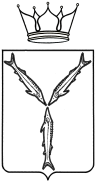 МИНИСТЕРСТВО КУЛЬТУРЫ САРАТОВСКОЙ ОБЛАСТИП Р И К А З         от ___________ № ________г. СаратовВ соответствии с частью 5 статьи 19 Федерального закона от 5 апреля 2013 года № 44-ФЗ «О контрактной системе в сфере закупок товаров, работ, услуг для обеспечения государственных и муниципальных нужд», Требованиями к порядку разработки и принятия правовых актов 
о нормировании в сфере закупок для обеспечения нужд области, содержанию указанных актов и обеспечению их исполнения», утвержденными постановлением Правительства Саратовской области 
от 31 декабря 2015 года № 687-П, Правилами определения требований 
к закупаемым органами государственной власти области, иными государственными органами области, органами управления территориальными государственными внебюджетными фондами, определенными в соответствии с Бюджетным кодексом Российской Федерации наиболее значимыми учреждениями науки, образования, культуры и здравоохранения, их территориальными органами 
и подведомственными им казенными учреждениями, бюджетными учреждениями и унитарными предприятиями отдельным видам товаров, работ, услуг (в том числе предельных цен товаров, работ, услуг), утвержденными постановлением Правительства Саратовской области 
от 31 декабря 2015 года № 688-П, ПРИКАЗЫВАЮ:1. Утвердить требования к закупаемым министерством культуры Саратовской области и подведомственными бюджетными учреждениями отдельным видам товаров, работ, услуг (в том числе предельные цены товаров, работ, услуг) в форме перечня отдельных видов товаров, работ, услуг, в отношении которых устанавливаются потребительские свойства 
(в том числе характеристики качества) и иные характеристики, имеющие влияние на цену отдельных товаров, работ, услуг (далее – ведомственный перечень) согласно приложению.2. Установить, что ведомственный перечень является обязательным 
для подведомственных государственных бюджетных учреждений культуры 
и государственных бюджетных учреждений дополнительного образования 
в сфере культуры Саратовской области.3. Признать утратившим силу приказ министерства культуры области 
от 31 мая 2021 года № 01-01-06/290а «Об утверждении требований 
к закупаемым министерством культуры Саратовской области 
и подведомственными бюджетными учреждениями отдельным видам товаров, работ, услуг (в том числе предельные цены товаров, работ, услуг)».4. Контрактному управляющему Дворцовой Н.А. обеспечить размещение настоящего приказа в единой информационной системе в сфере закупок (www.zakupki.gov.ru) в течение семи рабочих дней со дня 
его утверждения.5. Отделу организационной работы и информационных технологий организационно-технического управления Курбатовой Л.В. довести настоящий приказ до сведения заинтересованных лиц министерства 
и руководителей подведомственных бюджетных учреждений.6. Контроль за исполнением настоящего приказа оставляю за собой.Министр	Н.Ю. ЩелкановаПереченьотдельных видов товаров, работ, услуг, в отношении которых устанавливаются потребительские свойства (в том числе характеристики качества) и иные характеристики, имеющие влияние на цену отдельных видов товаров, работ, услуг<*> Указывается в случае установления значений характеристик, отличающихся от значений, содержащихся в обязательном перечне отдельных видов товаров, работ, услуг, их потребительских свойств и иных характеристик, а также значений таких свойств и характеристик (в том числе предельных цен товаров, работ, услуг).<**> За исключением оборудования для оцифровки книжного фонда и музейных книг.Об утверждении требований к закупаемым министерством культуры Саратовской области и подведомственными бюджетными учреждениями отдельным видам товаров, работ, услуг (в том числе предельные цены товаров, работ, услуг)Приложение к приказу министерства культуры Саратовской области от «__» _________ 2023 г. № ____________ «Об утверждении требований к закупаемым министерством культуры Саратовской области и подведомственными бюджетными учреждениями отдельным видам товаров, работ, услуг (в том числе предельные цены товаров, работ, услуг)»N п/пКод по ОКПД2Код по ОКПД2Наименование отдельного вида товаров, работ, услугНаименование отдельного вида товаров, работ, услугединица измеренияединица измеренияединица измеренияединица измеренияТребования к потребительским свойствам 
(в том числе качеству) и иным характеристикам 
(в том числе предельные цены) отдельных видов товаров, работ, услуг, утвержденные Правительством областиТребования к потребительским свойствам 
(в том числе качеству) и иным характеристикам 
(в том числе предельные цены) отдельных видов товаров, работ, услуг, утвержденные Правительством областиТребования к потребительским свойствам 
(в том числе качеству) и иным характеристикам 
(в том числе предельные цены) отдельных видов товаров, работ, услуг, утвержденные Правительством областиТребования к потребительским свойствам 
(в том числе качеству) и иным характеристикам 
(в том числе предельные цены) отдельных видов товаров, работ, услуг, утвержденные Правительством областиТребования к потребительским свойствам (в том числе качеству) и иным характеристикам (в том числе предельные цены) отдельных видов товаров, работ, услуг, утвержденные министерством культуры Саратовской областиТребования к потребительским свойствам (в том числе качеству) и иным характеристикам (в том числе предельные цены) отдельных видов товаров, работ, услуг, утвержденные министерством культуры Саратовской областиТребования к потребительским свойствам (в том числе качеству) и иным характеристикам (в том числе предельные цены) отдельных видов товаров, работ, услуг, утвержденные министерством культуры Саратовской областиТребования к потребительским свойствам (в том числе качеству) и иным характеристикам (в том числе предельные цены) отдельных видов товаров, работ, услуг, утвержденные министерством культуры Саратовской областиТребования к потребительским свойствам (в том числе качеству) и иным характеристикам (в том числе предельные цены) отдельных видов товаров, работ, услуг, утвержденные министерством культуры Саратовской областиТребования к потребительским свойствам (в том числе качеству) и иным характеристикам (в том числе предельные цены) отдельных видов товаров, работ, услуг, утвержденные министерством культуры Саратовской областиТребования к потребительским свойствам (в том числе качеству) и иным характеристикам (в том числе предельные цены) отдельных видов товаров, работ, услуг, утвержденные министерством культуры Саратовской областиТребования к потребительским свойствам (в том числе качеству) и иным характеристикам (в том числе предельные цены) отдельных видов товаров, работ, услуг, утвержденные министерством культуры Саратовской областиТребования к потребительским свойствам (в том числе качеству) и иным характеристикам (в том числе предельные цены) отдельных видов товаров, работ, услуг, утвержденные министерством культуры Саратовской областиТребования к потребительским свойствам (в том числе качеству) и иным характеристикам (в том числе предельные цены) отдельных видов товаров, работ, услуг, утвержденные министерством культуры Саратовской областиТребования к потребительским свойствам (в том числе качеству) и иным характеристикам (в том числе предельные цены) отдельных видов товаров, работ, услуг, утвержденные министерством культуры Саратовской областиТребования к потребительским свойствам (в том числе качеству) и иным характеристикам (в том числе предельные цены) отдельных видов товаров, работ, услуг, утвержденные министерством культуры Саратовской областиN п/пКод по ОКПД2Код по ОКПД2Наименование отдельного вида товаров, работ, услугНаименование отдельного вида товаров, работ, услугкод по ОКЕИкод по ОКЕИнаименованиенаименованиехарактеристикахарактеристиказначение характеристикизначение характеристикихарактеристикахарактеристикахарактеристиказначение характеристикизначение характеристикизначение характеристикиобоснование отклонения значения характеристики утвержденной Правительством областиобоснование отклонения значения характеристики утвержденной Правительством областиобоснование отклонения значения характеристики утвержденной Правительством областиобоснование отклонения значения характеристики утвержденной Правительством областиобоснование отклонения значения характеристики утвержденной Правительством областифункциональное назначение*Для министра культуры Саратовской области и руководителя подведомственного бюджетного учреждения (далее – учреждение)Для министра культуры Саратовской области и руководителя подведомственного бюджетного учреждения (далее – учреждение)Для министра культуры Саратовской области и руководителя подведомственного бюджетного учреждения (далее – учреждение)Для министра культуры Саратовской области и руководителя подведомственного бюджетного учреждения (далее – учреждение)Для министра культуры Саратовской области и руководителя подведомственного бюджетного учреждения (далее – учреждение)Для министра культуры Саратовской области и руководителя подведомственного бюджетного учреждения (далее – учреждение)Для министра культуры Саратовской области и руководителя подведомственного бюджетного учреждения (далее – учреждение)Для министра культуры Саратовской области и руководителя подведомственного бюджетного учреждения (далее – учреждение)Для министра культуры Саратовской области и руководителя подведомственного бюджетного учреждения (далее – учреждение)Для министра культуры Саратовской области и руководителя подведомственного бюджетного учреждения (далее – учреждение)Для министра культуры Саратовской области и руководителя подведомственного бюджетного учреждения (далее – учреждение)Для министра культуры Саратовской области и руководителя подведомственного бюджетного учреждения (далее – учреждение)Для министра культуры Саратовской области и руководителя подведомственного бюджетного учреждения (далее – учреждение)Для министра культуры Саратовской области и руководителя подведомственного бюджетного учреждения (далее – учреждение)Для министра культуры Саратовской области и руководителя подведомственного бюджетного учреждения (далее – учреждение)Для министра культуры Саратовской области и руководителя подведомственного бюджетного учреждения (далее – учреждение)Для министра культуры Саратовской области и руководителя подведомственного бюджетного учреждения (далее – учреждение)Для министра культуры Саратовской области и руководителя подведомственного бюджетного учреждения (далее – учреждение)Для министра культуры Саратовской области и руководителя подведомственного бюджетного учреждения (далее – учреждение)Для министра культуры Саратовской области и руководителя подведомственного бюджетного учреждения (далее – учреждение)Для министра культуры Саратовской области и руководителя подведомственного бюджетного учреждения (далее – учреждение)Для министра культуры Саратовской области и руководителя подведомственного бюджетного учреждения (далее – учреждение)Для министра культуры Саратовской области и руководителя подведомственного бюджетного учреждения (далее – учреждение)Для министра культуры Саратовской области и руководителя подведомственного бюджетного учреждения (далее – учреждение)Для министра культуры Саратовской области и руководителя подведомственного бюджетного учреждения (далее – учреждение)1126.20.1126.20.11Компьютеры портативные массой не более 10 кг такие, как ноутбуки, планшетные компьютеры, карманные компьютеры, в том числе совмещающие функции мобильного телефонного аппарата, электронные записные книжки и аналогичная компьютерная техника.Пояснения по требуемой продукции: ноутбуки, планшетные компьютерыКомпьютеры портативные массой не более 10 кг такие, как ноутбуки, планшетные компьютеры, карманные компьютеры, в том числе совмещающие функции мобильного телефонного аппарата, электронные записные книжки и аналогичная компьютерная техника.Пояснения по требуемой продукции: ноутбуки, планшетные компьютеры039039дюймдюймразмер и тип экранаразмер и тип экранане установлено Правительством областине установлено Правительством областине установлено Правительством областиразмер и тип экранаразмер и тип экранаразмер и тип экранане более 18",ЖК (IPS) / сенсорный1126.20.1126.20.11Компьютеры портативные массой не более 10 кг такие, как ноутбуки, планшетные компьютеры, карманные компьютеры, в том числе совмещающие функции мобильного телефонного аппарата, электронные записные книжки и аналогичная компьютерная техника.Пояснения по требуемой продукции: ноутбуки, планшетные компьютерыКомпьютеры портативные массой не более 10 кг такие, как ноутбуки, планшетные компьютеры, карманные компьютеры, в том числе совмещающие функции мобильного телефонного аппарата, электронные записные книжки и аналогичная компьютерная техника.Пояснения по требуемой продукции: ноутбуки, планшетные компьютеры166166килограммкилограммвесвесне установлено Правительством областине установлено Правительством областине установлено Правительством областивесвесвесне более 4,1 кг 
(для ноутбука)                                                                                                                                                    не более 1,5 кг 
(для планшета)1126.20.1126.20.11Компьютеры портативные массой не более 10 кг такие, как ноутбуки, планшетные компьютеры, карманные компьютеры, в том числе совмещающие функции мобильного телефонного аппарата, электронные записные книжки и аналогичная компьютерная техника.Пояснения по требуемой продукции: ноутбуки, планшетные компьютерыКомпьютеры портативные массой не более 10 кг такие, как ноутбуки, планшетные компьютеры, карманные компьютеры, в том числе совмещающие функции мобильного телефонного аппарата, электронные записные книжки и аналогичная компьютерная техника.Пояснения по требуемой продукции: ноутбуки, планшетные компьютерытип процессоратип процессоране установлено Правительством областине установлено Правительством областине установлено Правительством областитип процессоратип процессоратип процессоране более 10-и ядер1126.20.1126.20.11Компьютеры портативные массой не более 10 кг такие, как ноутбуки, планшетные компьютеры, карманные компьютеры, в том числе совмещающие функции мобильного телефонного аппарата, электронные записные книжки и аналогичная компьютерная техника.Пояснения по требуемой продукции: ноутбуки, планшетные компьютерыКомпьютеры портативные массой не более 10 кг такие, как ноутбуки, планшетные компьютеры, карманные компьютеры, в том числе совмещающие функции мобильного телефонного аппарата, электронные записные книжки и аналогичная компьютерная техника.Пояснения по требуемой продукции: ноутбуки, планшетные компьютеры29312931гигагерцгигагерцчастота процессорачастота процессоране установлено Правительством областине установлено Правительством областине установлено Правительством областичастота процессорачастота процессорачастота процессоране более 4,4 
(для ноутбука)                                                                                                                                                                  не более 3 
(для планшета)1126.20.1126.20.11Компьютеры портативные массой не более 10 кг такие, как ноутбуки, планшетные компьютеры, карманные компьютеры, в том числе совмещающие функции мобильного телефонного аппарата, электронные записные книжки и аналогичная компьютерная техника.Пояснения по требуемой продукции: ноутбуки, планшетные компьютерыКомпьютеры портативные массой не более 10 кг такие, как ноутбуки, планшетные компьютеры, карманные компьютеры, в том числе совмещающие функции мобильного телефонного аппарата, электронные записные книжки и аналогичная компьютерная техника.Пояснения по требуемой продукции: ноутбуки, планшетные компьютеры25532553гигабайтгигабайтразмер оперативной памятиразмер оперативной памятине установлено Правительством областине установлено Правительством областине установлено Правительством областиразмер оперативной памятиразмер оперативной памятиразмер оперативной памятине более 81126.20.1126.20.11Компьютеры портативные массой не более 10 кг такие, как ноутбуки, планшетные компьютеры, карманные компьютеры, в том числе совмещающие функции мобильного телефонного аппарата, электронные записные книжки и аналогичная компьютерная техника.Пояснения по требуемой продукции: ноутбуки, планшетные компьютерыКомпьютеры портативные массой не более 10 кг такие, как ноутбуки, планшетные компьютеры, карманные компьютеры, в том числе совмещающие функции мобильного телефонного аппарата, электронные записные книжки и аналогичная компьютерная техника.Пояснения по требуемой продукции: ноутбуки, планшетные компьютеры25532553гигабайтгигабайтобъем накопителяобъем накопителяне установлено Правительством областине установлено Правительством областине установлено Правительством областиобъем накопителяобъем накопителяобъем накопителяне более 30001126.20.1126.20.11Компьютеры портативные массой не более 10 кг такие, как ноутбуки, планшетные компьютеры, карманные компьютеры, в том числе совмещающие функции мобильного телефонного аппарата, электронные записные книжки и аналогичная компьютерная техника.Пояснения по требуемой продукции: ноутбуки, планшетные компьютерыКомпьютеры портативные массой не более 10 кг такие, как ноутбуки, планшетные компьютеры, карманные компьютеры, в том числе совмещающие функции мобильного телефонного аппарата, электронные записные книжки и аналогичная компьютерная техника.Пояснения по требуемой продукции: ноутбуки, планшетные компьютерытип жесткого дискатип жесткого дискане установлено Правительством областине установлено Правительством областине установлено Правительством областитип жесткого дискатип жесткого дискатип жесткого дискаSSD (для ноутбука)Flash носитель 
(для планшета)1126.20.1126.20.11Компьютеры портативные массой не более 10 кг такие, как ноутбуки, планшетные компьютеры, карманные компьютеры, в том числе совмещающие функции мобильного телефонного аппарата, электронные записные книжки и аналогичная компьютерная техника.Пояснения по требуемой продукции: ноутбуки, планшетные компьютерыКомпьютеры портативные массой не более 10 кг такие, как ноутбуки, планшетные компьютеры, карманные компьютеры, в том числе совмещающие функции мобильного телефонного аппарата, электронные записные книжки и аналогичная компьютерная техника.Пояснения по требуемой продукции: ноутбуки, планшетные компьютерыоптический приводоптический приводне установлено Правительством областине установлено Правительством областине установлено Правительством областиоптический приводоптический приводоптический приводпредельное значение - наличие1126.20.1126.20.11Компьютеры портативные массой не более 10 кг такие, как ноутбуки, планшетные компьютеры, карманные компьютеры, в том числе совмещающие функции мобильного телефонного аппарата, электронные записные книжки и аналогичная компьютерная техника.Пояснения по требуемой продукции: ноутбуки, планшетные компьютерыКомпьютеры портативные массой не более 10 кг такие, как ноутбуки, планшетные компьютеры, карманные компьютеры, в том числе совмещающие функции мобильного телефонного аппарата, электронные записные книжки и аналогичная компьютерная техника.Пояснения по требуемой продукции: ноутбуки, планшетные компьютерыналичие модулей Wi-Fi, Bluetooth, поддержки 3G (UMTS)наличие модулей Wi-Fi, Bluetooth, поддержки 3G (UMTS)не установлено Правительством областине установлено Правительством областине установлено Правительством областиналичие модулей Wi-Fi, Bluetooth, поддержки 3G (UMTS)наличие модулей Wi-Fi, Bluetooth, поддержки 3G (UMTS)наличие модулей Wi-Fi, Bluetooth, поддержки 3G (UMTS)наличие1126.20.1126.20.11Компьютеры портативные массой не более 10 кг такие, как ноутбуки, планшетные компьютеры, карманные компьютеры, в том числе совмещающие функции мобильного телефонного аппарата, электронные записные книжки и аналогичная компьютерная техника.Пояснения по требуемой продукции: ноутбуки, планшетные компьютерыКомпьютеры портативные массой не более 10 кг такие, как ноутбуки, планшетные компьютеры, карманные компьютеры, в том числе совмещающие функции мобильного телефонного аппарата, электронные записные книжки и аналогичная компьютерная техника.Пояснения по требуемой продукции: ноутбуки, планшетные компьютерытип видеоадаптератип видеоадаптеране установлено Правительством областине установлено Правительством областине установлено Правительством областитип видеоадаптератип видеоадаптератип видеоадаптераинтегрированный1126.20.1126.20.11Компьютеры портативные массой не более 10 кг такие, как ноутбуки, планшетные компьютеры, карманные компьютеры, в том числе совмещающие функции мобильного телефонного аппарата, электронные записные книжки и аналогичная компьютерная техника.Пояснения по требуемой продукции: ноутбуки, планшетные компьютерыКомпьютеры портативные массой не более 10 кг такие, как ноутбуки, планшетные компьютеры, карманные компьютеры, в том числе совмещающие функции мобильного телефонного аппарата, электронные записные книжки и аналогичная компьютерная техника.Пояснения по требуемой продукции: ноутбуки, планшетные компьютеры356356часчасвремя работывремя работыне установлено Правительством областине установлено Правительством областине установлено Правительством областивремя работывремя работывремя работыне менее 3 
(для ноутбука)                                                                                                                                                          не менее 8 
(для планшета)1126.20.1126.20.11Компьютеры портативные массой не более 10 кг такие, как ноутбуки, планшетные компьютеры, карманные компьютеры, в том числе совмещающие функции мобильного телефонного аппарата, электронные записные книжки и аналогичная компьютерная техника.Пояснения по требуемой продукции: ноутбуки, планшетные компьютерыКомпьютеры портативные массой не более 10 кг такие, как ноутбуки, планшетные компьютеры, карманные компьютеры, в том числе совмещающие функции мобильного телефонного аппарата, электронные записные книжки и аналогичная компьютерная техника.Пояснения по требуемой продукции: ноутбуки, планшетные компьютерыоперационная системаоперационная системане установлено Правительством областине установлено Правительством областине установлено Правительством областиоперационная системаоперационная системаоперационная системапредельное значение - наличие 1126.20.1126.20.11Компьютеры портативные массой не более 10 кг такие, как ноутбуки, планшетные компьютеры, карманные компьютеры, в том числе совмещающие функции мобильного телефонного аппарата, электронные записные книжки и аналогичная компьютерная техника.Пояснения по требуемой продукции: ноутбуки, планшетные компьютерыКомпьютеры портативные массой не более 10 кг такие, как ноутбуки, планшетные компьютеры, карманные компьютеры, в том числе совмещающие функции мобильного телефонного аппарата, электронные записные книжки и аналогичная компьютерная техника.Пояснения по требуемой продукции: ноутбуки, планшетные компьютерыпредустановленное программное обеспечениепредустановленное программное обеспечениене установлено Правительством областине установлено Правительством областине установлено Правительством областипредустановленное программное обеспечениепредустановленное программное обеспечениепредустановленное программное обеспечение1126.20.1126.20.11Компьютеры портативные массой не более 10 кг такие, как ноутбуки, планшетные компьютеры, карманные компьютеры, в том числе совмещающие функции мобильного телефонного аппарата, электронные записные книжки и аналогичная компьютерная техника.Пояснения по требуемой продукции: ноутбуки, планшетные компьютерыКомпьютеры портативные массой не более 10 кг такие, как ноутбуки, планшетные компьютеры, карманные компьютеры, в том числе совмещающие функции мобильного телефонного аппарата, электронные записные книжки и аналогичная компьютерная техника.Пояснения по требуемой продукции: ноутбуки, планшетные компьютеры383383рубльрубльноутбук, 
предельная ценаноутбук, 
предельная ценане более 
100 000,00не более 
100 000,00не более 
100 000,001126.20.1126.20.11Компьютеры портативные массой не более 10 кг такие, как ноутбуки, планшетные компьютеры, карманные компьютеры, в том числе совмещающие функции мобильного телефонного аппарата, электронные записные книжки и аналогичная компьютерная техника.Пояснения по требуемой продукции: ноутбуки, планшетные компьютерыКомпьютеры портативные массой не более 10 кг такие, как ноутбуки, планшетные компьютеры, карманные компьютеры, в том числе совмещающие функции мобильного телефонного аппарата, электронные записные книжки и аналогичная компьютерная техника.Пояснения по требуемой продукции: ноутбуки, планшетные компьютеры383383рубльрубльпланшетный компьютер,предельная ценапланшетный компьютер,предельная ценане более 
50 000,00не более 
50 000,00не более 
50 000,00Для должностей государственной гражданской службы Саратовской области категории «руководители» и «помощники (советники)», заместителя руководителя учрежденияДля должностей государственной гражданской службы Саратовской области категории «руководители» и «помощники (советники)», заместителя руководителя учрежденияДля должностей государственной гражданской службы Саратовской области категории «руководители» и «помощники (советники)», заместителя руководителя учрежденияДля должностей государственной гражданской службы Саратовской области категории «руководители» и «помощники (советники)», заместителя руководителя учрежденияДля должностей государственной гражданской службы Саратовской области категории «руководители» и «помощники (советники)», заместителя руководителя учрежденияДля должностей государственной гражданской службы Саратовской области категории «руководители» и «помощники (советники)», заместителя руководителя учрежденияДля должностей государственной гражданской службы Саратовской области категории «руководители» и «помощники (советники)», заместителя руководителя учрежденияДля должностей государственной гражданской службы Саратовской области категории «руководители» и «помощники (советники)», заместителя руководителя учрежденияДля должностей государственной гражданской службы Саратовской области категории «руководители» и «помощники (советники)», заместителя руководителя учрежденияДля должностей государственной гражданской службы Саратовской области категории «руководители» и «помощники (советники)», заместителя руководителя учрежденияДля должностей государственной гражданской службы Саратовской области категории «руководители» и «помощники (советники)», заместителя руководителя учрежденияДля должностей государственной гражданской службы Саратовской области категории «руководители» и «помощники (советники)», заместителя руководителя учрежденияДля должностей государственной гражданской службы Саратовской области категории «руководители» и «помощники (советники)», заместителя руководителя учрежденияДля должностей государственной гражданской службы Саратовской области категории «руководители» и «помощники (советники)», заместителя руководителя учрежденияДля должностей государственной гражданской службы Саратовской области категории «руководители» и «помощники (советники)», заместителя руководителя учрежденияДля должностей государственной гражданской службы Саратовской области категории «руководители» и «помощники (советники)», заместителя руководителя учрежденияДля должностей государственной гражданской службы Саратовской области категории «руководители» и «помощники (советники)», заместителя руководителя учрежденияДля должностей государственной гражданской службы Саратовской области категории «руководители» и «помощники (советники)», заместителя руководителя учрежденияДля должностей государственной гражданской службы Саратовской области категории «руководители» и «помощники (советники)», заместителя руководителя учрежденияДля должностей государственной гражданской службы Саратовской области категории «руководители» и «помощники (советники)», заместителя руководителя учрежденияДля должностей государственной гражданской службы Саратовской области категории «руководители» и «помощники (советники)», заместителя руководителя учрежденияДля должностей государственной гражданской службы Саратовской области категории «руководители» и «помощники (советники)», заместителя руководителя учрежденияДля должностей государственной гражданской службы Саратовской области категории «руководители» и «помощники (советники)», заместителя руководителя учрежденияДля должностей государственной гражданской службы Саратовской области категории «руководители» и «помощники (советники)», заместителя руководителя учрежденияДля должностей государственной гражданской службы Саратовской области категории «руководители» и «помощники (советники)», заместителя руководителя учреждения2226.20.1126.20.11Компьютеры портативные массой не более 10 кг такие, как ноутбуки, планшетные компьютеры, карманные компьютеры, в том числе совмещающие функции записные книжки и аналогичная компьютерная техника.Пояснения по требуемой продукции: ноутбуки, планшетные компьютерыКомпьютеры портативные массой не более 10 кг такие, как ноутбуки, планшетные компьютеры, карманные компьютеры, в том числе совмещающие функции записные книжки и аналогичная компьютерная техника.Пояснения по требуемой продукции: ноутбуки, планшетные компьютеры039039дюймдюймразмер и тип экранаразмер и тип экранаразмер и тип экранаразмер и тип экранаразмер и тип экранане более 18",ЖК (IPS) / сенсорныйне более 18",ЖК (IPS) / сенсорныйне более 18",ЖК (IPS) / сенсорный2226.20.1126.20.11Компьютеры портативные массой не более 10 кг такие, как ноутбуки, планшетные компьютеры, карманные компьютеры, в том числе совмещающие функции записные книжки и аналогичная компьютерная техника.Пояснения по требуемой продукции: ноутбуки, планшетные компьютерыКомпьютеры портативные массой не более 10 кг такие, как ноутбуки, планшетные компьютеры, карманные компьютеры, в том числе совмещающие функции записные книжки и аналогичная компьютерная техника.Пояснения по требуемой продукции: ноутбуки, планшетные компьютеры166166килограммкилограммвесвесвесвесвесне более 4,1 кг 
(для ноутбука)                                                                                                                                                    не более 1,5 кг 
(для планшета)не более 4,1 кг 
(для ноутбука)                                                                                                                                                    не более 1,5 кг 
(для планшета)не более 4,1 кг 
(для ноутбука)                                                                                                                                                    не более 1,5 кг 
(для планшета)2226.20.1126.20.11Компьютеры портативные массой не более 10 кг такие, как ноутбуки, планшетные компьютеры, карманные компьютеры, в том числе совмещающие функции записные книжки и аналогичная компьютерная техника.Пояснения по требуемой продукции: ноутбуки, планшетные компьютерыКомпьютеры портативные массой не более 10 кг такие, как ноутбуки, планшетные компьютеры, карманные компьютеры, в том числе совмещающие функции записные книжки и аналогичная компьютерная техника.Пояснения по требуемой продукции: ноутбуки, планшетные компьютерытип процессоратип процессоратип процессоратип процессоратип процессоране более 10-и ядерне более 10-и ядерне более 10-и ядер2226.20.1126.20.11Компьютеры портативные массой не более 10 кг такие, как ноутбуки, планшетные компьютеры, карманные компьютеры, в том числе совмещающие функции записные книжки и аналогичная компьютерная техника.Пояснения по требуемой продукции: ноутбуки, планшетные компьютерыКомпьютеры портативные массой не более 10 кг такие, как ноутбуки, планшетные компьютеры, карманные компьютеры, в том числе совмещающие функции записные книжки и аналогичная компьютерная техника.Пояснения по требуемой продукции: ноутбуки, планшетные компьютеры29312931гигагерцгигагерцчастота процессорачастота процессорачастота процессорачастота процессорачастота процессоране более 4,4 (для ноутбука)                                                                                                                                                                  не более 3 (для планшета)не более 4,4 (для ноутбука)                                                                                                                                                                  не более 3 (для планшета)не более 4,4 (для ноутбука)                                                                                                                                                                  не более 3 (для планшета)2226.20.1126.20.11Компьютеры портативные массой не более 10 кг такие, как ноутбуки, планшетные компьютеры, карманные компьютеры, в том числе совмещающие функции записные книжки и аналогичная компьютерная техника.Пояснения по требуемой продукции: ноутбуки, планшетные компьютерыКомпьютеры портативные массой не более 10 кг такие, как ноутбуки, планшетные компьютеры, карманные компьютеры, в том числе совмещающие функции записные книжки и аналогичная компьютерная техника.Пояснения по требуемой продукции: ноутбуки, планшетные компьютеры25532553гигабайтгигабайтразмер оперативной памятиразмер оперативной памятиразмер оперативной памятиразмер оперативной памятиразмер оперативной памятине более 8не более 8не более 82226.20.1126.20.11Компьютеры портативные массой не более 10 кг такие, как ноутбуки, планшетные компьютеры, карманные компьютеры, в том числе совмещающие функции записные книжки и аналогичная компьютерная техника.Пояснения по требуемой продукции: ноутбуки, планшетные компьютерыКомпьютеры портативные массой не более 10 кг такие, как ноутбуки, планшетные компьютеры, карманные компьютеры, в том числе совмещающие функции записные книжки и аналогичная компьютерная техника.Пояснения по требуемой продукции: ноутбуки, планшетные компьютеры25532553гигабайтгигабайтобъем накопителяобъем накопителяобъем накопителяобъем накопителяобъем накопителяне более 3000не более 3000не более 30002226.20.1126.20.11Компьютеры портативные массой не более 10 кг такие, как ноутбуки, планшетные компьютеры, карманные компьютеры, в том числе совмещающие функции записные книжки и аналогичная компьютерная техника.Пояснения по требуемой продукции: ноутбуки, планшетные компьютерыКомпьютеры портативные массой не более 10 кг такие, как ноутбуки, планшетные компьютеры, карманные компьютеры, в том числе совмещающие функции записные книжки и аналогичная компьютерная техника.Пояснения по требуемой продукции: ноутбуки, планшетные компьютерытип жесткого дискатип жесткого дискатип жесткого дискатип жесткого дискатип жесткого дискаSSD (для ноутбука)Flash носитель 
(для планшета)SSD (для ноутбука)Flash носитель 
(для планшета)SSD (для ноутбука)Flash носитель 
(для планшета)2226.20.1126.20.11Компьютеры портативные массой не более 10 кг такие, как ноутбуки, планшетные компьютеры, карманные компьютеры, в том числе совмещающие функции записные книжки и аналогичная компьютерная техника.Пояснения по требуемой продукции: ноутбуки, планшетные компьютерыКомпьютеры портативные массой не более 10 кг такие, как ноутбуки, планшетные компьютеры, карманные компьютеры, в том числе совмещающие функции записные книжки и аналогичная компьютерная техника.Пояснения по требуемой продукции: ноутбуки, планшетные компьютерыоптический приводоптический приводоптический приводоптический приводоптический приводпредельное значение - наличиепредельное значение - наличиепредельное значение - наличие2226.20.1126.20.11Компьютеры портативные массой не более 10 кг такие, как ноутбуки, планшетные компьютеры, карманные компьютеры, в том числе совмещающие функции записные книжки и аналогичная компьютерная техника.Пояснения по требуемой продукции: ноутбуки, планшетные компьютерыКомпьютеры портативные массой не более 10 кг такие, как ноутбуки, планшетные компьютеры, карманные компьютеры, в том числе совмещающие функции записные книжки и аналогичная компьютерная техника.Пояснения по требуемой продукции: ноутбуки, планшетные компьютерыналичие модулей Wi-Fi, Bluetooth, поддержки 3G (UMTS)наличие модулей Wi-Fi, Bluetooth, поддержки 3G (UMTS)наличие модулей Wi-Fi, Bluetooth, поддержки 3G (UMTS)наличие модулей Wi-Fi, Bluetooth, поддержки 3G (UMTS)наличие модулей Wi-Fi, Bluetooth, поддержки 3G (UMTS)наличиеналичиеналичие2226.20.1126.20.11Компьютеры портативные массой не более 10 кг такие, как ноутбуки, планшетные компьютеры, карманные компьютеры, в том числе совмещающие функции записные книжки и аналогичная компьютерная техника.Пояснения по требуемой продукции: ноутбуки, планшетные компьютерыКомпьютеры портативные массой не более 10 кг такие, как ноутбуки, планшетные компьютеры, карманные компьютеры, в том числе совмещающие функции записные книжки и аналогичная компьютерная техника.Пояснения по требуемой продукции: ноутбуки, планшетные компьютерытип видеоадаптератип видеоадаптератип видеоадаптератип видеоадаптератип видеоадаптераинтегрированныйинтегрированныйинтегрированный2226.20.1126.20.11Компьютеры портативные массой не более 10 кг такие, как ноутбуки, планшетные компьютеры, карманные компьютеры, в том числе совмещающие функции записные книжки и аналогичная компьютерная техника.Пояснения по требуемой продукции: ноутбуки, планшетные компьютерыКомпьютеры портативные массой не более 10 кг такие, как ноутбуки, планшетные компьютеры, карманные компьютеры, в том числе совмещающие функции записные книжки и аналогичная компьютерная техника.Пояснения по требуемой продукции: ноутбуки, планшетные компьютеры356356часчасвремя работывремя работывремя работывремя работывремя работыне менее 3 (для ноутбука)                                                                                                                                                          не менее 8 (для планшета)не менее 3 (для ноутбука)                                                                                                                                                          не менее 8 (для планшета)не менее 3 (для ноутбука)                                                                                                                                                          не менее 8 (для планшета)2226.20.1126.20.11Компьютеры портативные массой не более 10 кг такие, как ноутбуки, планшетные компьютеры, карманные компьютеры, в том числе совмещающие функции записные книжки и аналогичная компьютерная техника.Пояснения по требуемой продукции: ноутбуки, планшетные компьютерыКомпьютеры портативные массой не более 10 кг такие, как ноутбуки, планшетные компьютеры, карманные компьютеры, в том числе совмещающие функции записные книжки и аналогичная компьютерная техника.Пояснения по требуемой продукции: ноутбуки, планшетные компьютерыоперационная системаоперационная системаоперационная системаоперационная системаоперационная системапредельное значение - наличиепредельное значение - наличиепредельное значение - наличие2226.20.1126.20.11Компьютеры портативные массой не более 10 кг такие, как ноутбуки, планшетные компьютеры, карманные компьютеры, в том числе совмещающие функции записные книжки и аналогичная компьютерная техника.Пояснения по требуемой продукции: ноутбуки, планшетные компьютерыКомпьютеры портативные массой не более 10 кг такие, как ноутбуки, планшетные компьютеры, карманные компьютеры, в том числе совмещающие функции записные книжки и аналогичная компьютерная техника.Пояснения по требуемой продукции: ноутбуки, планшетные компьютерыпредустановленное программное обеспечениепредустановленное программное обеспечениепредустановленное программное обеспечениепредустановленное программное обеспечениепредустановленное программное обеспечение2226.20.1126.20.11Компьютеры портативные массой не более 10 кг такие, как ноутбуки, планшетные компьютеры, карманные компьютеры, в том числе совмещающие функции записные книжки и аналогичная компьютерная техника.Пояснения по требуемой продукции: ноутбуки, планшетные компьютерыКомпьютеры портативные массой не более 10 кг такие, как ноутбуки, планшетные компьютеры, карманные компьютеры, в том числе совмещающие функции записные книжки и аналогичная компьютерная техника.Пояснения по требуемой продукции: ноутбуки, планшетные компьютеры383383рубльрубльноутбук,предельная ценаноутбук,предельная ценане более85 000,00не более85 000,00не более85 000,002226.20.1126.20.11Компьютеры портативные массой не более 10 кг такие, как ноутбуки, планшетные компьютеры, карманные компьютеры, в том числе совмещающие функции записные книжки и аналогичная компьютерная техника.Пояснения по требуемой продукции: ноутбуки, планшетные компьютерыКомпьютеры портативные массой не более 10 кг такие, как ноутбуки, планшетные компьютеры, карманные компьютеры, в том числе совмещающие функции записные книжки и аналогичная компьютерная техника.Пояснения по требуемой продукции: ноутбуки, планшетные компьютеры383383рубльрубльпланшетный компьютер,предельная ценапланшетный компьютер,предельная ценане более50 000,00не более50 000,00не более50 000,00Для должностей государственной гражданской службы категории «специалисты» и  иных категорий должностей учрежденияДля должностей государственной гражданской службы категории «специалисты» и  иных категорий должностей учрежденияДля должностей государственной гражданской службы категории «специалисты» и  иных категорий должностей учрежденияДля должностей государственной гражданской службы категории «специалисты» и  иных категорий должностей учрежденияДля должностей государственной гражданской службы категории «специалисты» и  иных категорий должностей учрежденияДля должностей государственной гражданской службы категории «специалисты» и  иных категорий должностей учрежденияДля должностей государственной гражданской службы категории «специалисты» и  иных категорий должностей учрежденияДля должностей государственной гражданской службы категории «специалисты» и  иных категорий должностей учрежденияДля должностей государственной гражданской службы категории «специалисты» и  иных категорий должностей учрежденияДля должностей государственной гражданской службы категории «специалисты» и  иных категорий должностей учрежденияДля должностей государственной гражданской службы категории «специалисты» и  иных категорий должностей учрежденияДля должностей государственной гражданской службы категории «специалисты» и  иных категорий должностей учрежденияДля должностей государственной гражданской службы категории «специалисты» и  иных категорий должностей учрежденияДля должностей государственной гражданской службы категории «специалисты» и  иных категорий должностей учрежденияДля должностей государственной гражданской службы категории «специалисты» и  иных категорий должностей учрежденияДля должностей государственной гражданской службы категории «специалисты» и  иных категорий должностей учрежденияДля должностей государственной гражданской службы категории «специалисты» и  иных категорий должностей учрежденияДля должностей государственной гражданской службы категории «специалисты» и  иных категорий должностей учрежденияДля должностей государственной гражданской службы категории «специалисты» и  иных категорий должностей учрежденияДля должностей государственной гражданской службы категории «специалисты» и  иных категорий должностей учрежденияДля должностей государственной гражданской службы категории «специалисты» и  иных категорий должностей учрежденияДля должностей государственной гражданской службы категории «специалисты» и  иных категорий должностей учрежденияДля должностей государственной гражданской службы категории «специалисты» и  иных категорий должностей учрежденияДля должностей государственной гражданской службы категории «специалисты» и  иных категорий должностей учрежденияДля должностей государственной гражданской службы категории «специалисты» и  иных категорий должностей учреждения3326.20.1126.20.11Компьютеры портативные массой не более 10 кг такие, как ноутбуки, планшетные компьютеры, карманные компьютеры, в том числе совмещающие функции записные книжки и аналогичная компьютерная техника.Пояснения по требуемой продукции: ноутбуки, планшетные компьютерыКомпьютеры портативные массой не более 10 кг такие, как ноутбуки, планшетные компьютеры, карманные компьютеры, в том числе совмещающие функции записные книжки и аналогичная компьютерная техника.Пояснения по требуемой продукции: ноутбуки, планшетные компьютеры039039дюймдюймразмер и тип экранаразмер и тип экранаразмер и тип экранаразмер и тип экранаразмер и тип экранане более 18", ЖК (IPS) / сенсорныйне более 18", ЖК (IPS) / сенсорныйне более 18", ЖК (IPS) / сенсорный3326.20.1126.20.11Компьютеры портативные массой не более 10 кг такие, как ноутбуки, планшетные компьютеры, карманные компьютеры, в том числе совмещающие функции записные книжки и аналогичная компьютерная техника.Пояснения по требуемой продукции: ноутбуки, планшетные компьютерыКомпьютеры портативные массой не более 10 кг такие, как ноутбуки, планшетные компьютеры, карманные компьютеры, в том числе совмещающие функции записные книжки и аналогичная компьютерная техника.Пояснения по требуемой продукции: ноутбуки, планшетные компьютеры166166килограммкилограммвесвесвесвесвесне более 4,1 кг
 (для ноутбука)                                                                                                                                                    не более 1,5 кг 
(для планшета)не более 4,1 кг
 (для ноутбука)                                                                                                                                                    не более 1,5 кг 
(для планшета)не более 4,1 кг
 (для ноутбука)                                                                                                                                                    не более 1,5 кг 
(для планшета)3326.20.1126.20.11Компьютеры портативные массой не более 10 кг такие, как ноутбуки, планшетные компьютеры, карманные компьютеры, в том числе совмещающие функции записные книжки и аналогичная компьютерная техника.Пояснения по требуемой продукции: ноутбуки, планшетные компьютерыКомпьютеры портативные массой не более 10 кг такие, как ноутбуки, планшетные компьютеры, карманные компьютеры, в том числе совмещающие функции записные книжки и аналогичная компьютерная техника.Пояснения по требуемой продукции: ноутбуки, планшетные компьютерытип процессоратип процессоратип процессоратип процессоратип процессоране более 10-и ядерне более 10-и ядерне более 10-и ядер3326.20.1126.20.11Компьютеры портативные массой не более 10 кг такие, как ноутбуки, планшетные компьютеры, карманные компьютеры, в том числе совмещающие функции записные книжки и аналогичная компьютерная техника.Пояснения по требуемой продукции: ноутбуки, планшетные компьютерыКомпьютеры портативные массой не более 10 кг такие, как ноутбуки, планшетные компьютеры, карманные компьютеры, в том числе совмещающие функции записные книжки и аналогичная компьютерная техника.Пояснения по требуемой продукции: ноутбуки, планшетные компьютеры29312931гигагерцгигагерцчастота процессорачастота процессорачастота процессорачастота процессорачастота процессоране более 4,4 (для ноутбука)                                                                                                                                                                  не более 3 (для планшета)не более 4,4 (для ноутбука)                                                                                                                                                                  не более 3 (для планшета)не более 4,4 (для ноутбука)                                                                                                                                                                  не более 3 (для планшета)3326.20.1126.20.11Компьютеры портативные массой не более 10 кг такие, как ноутбуки, планшетные компьютеры, карманные компьютеры, в том числе совмещающие функции записные книжки и аналогичная компьютерная техника.Пояснения по требуемой продукции: ноутбуки, планшетные компьютерыКомпьютеры портативные массой не более 10 кг такие, как ноутбуки, планшетные компьютеры, карманные компьютеры, в том числе совмещающие функции записные книжки и аналогичная компьютерная техника.Пояснения по требуемой продукции: ноутбуки, планшетные компьютеры25532553гигабайтгигабайтразмер оперативной памятиразмер оперативной памятиразмер оперативной памятиразмер оперативной памятиразмер оперативной памятине более 8не более 8не более 83326.20.1126.20.11Компьютеры портативные массой не более 10 кг такие, как ноутбуки, планшетные компьютеры, карманные компьютеры, в том числе совмещающие функции записные книжки и аналогичная компьютерная техника.Пояснения по требуемой продукции: ноутбуки, планшетные компьютерыКомпьютеры портативные массой не более 10 кг такие, как ноутбуки, планшетные компьютеры, карманные компьютеры, в том числе совмещающие функции записные книжки и аналогичная компьютерная техника.Пояснения по требуемой продукции: ноутбуки, планшетные компьютеры25532553гигабайтгигабайтобъем накопителяобъем накопителяобъем накопителяобъем накопителяобъем накопителяне более 3000не более 3000не более 30003326.20.1126.20.11Компьютеры портативные массой не более 10 кг такие, как ноутбуки, планшетные компьютеры, карманные компьютеры, в том числе совмещающие функции записные книжки и аналогичная компьютерная техника.Пояснения по требуемой продукции: ноутбуки, планшетные компьютерыКомпьютеры портативные массой не более 10 кг такие, как ноутбуки, планшетные компьютеры, карманные компьютеры, в том числе совмещающие функции записные книжки и аналогичная компьютерная техника.Пояснения по требуемой продукции: ноутбуки, планшетные компьютерытип жесткого дискатип жесткого дискатип жесткого дискатип жесткого дискатип жесткого дискаSSD (для ноутбука)Flash носитель (для планшета)SSD (для ноутбука)Flash носитель (для планшета)SSD (для ноутбука)Flash носитель (для планшета)3326.20.1126.20.11Компьютеры портативные массой не более 10 кг такие, как ноутбуки, планшетные компьютеры, карманные компьютеры, в том числе совмещающие функции записные книжки и аналогичная компьютерная техника.Пояснения по требуемой продукции: ноутбуки, планшетные компьютерыКомпьютеры портативные массой не более 10 кг такие, как ноутбуки, планшетные компьютеры, карманные компьютеры, в том числе совмещающие функции записные книжки и аналогичная компьютерная техника.Пояснения по требуемой продукции: ноутбуки, планшетные компьютерыоптический приводоптический приводоптический приводоптический приводоптический приводпредельное значение - наличиепредельное значение - наличиепредельное значение - наличие3326.20.1126.20.11Компьютеры портативные массой не более 10 кг такие, как ноутбуки, планшетные компьютеры, карманные компьютеры, в том числе совмещающие функции записные книжки и аналогичная компьютерная техника.Пояснения по требуемой продукции: ноутбуки, планшетные компьютерыКомпьютеры портативные массой не более 10 кг такие, как ноутбуки, планшетные компьютеры, карманные компьютеры, в том числе совмещающие функции записные книжки и аналогичная компьютерная техника.Пояснения по требуемой продукции: ноутбуки, планшетные компьютерыналичие модулей Wi-Fi, Bluetooth, поддержки 3G (UMTS)наличие модулей Wi-Fi, Bluetooth, поддержки 3G (UMTS)наличие модулей Wi-Fi, Bluetooth, поддержки 3G (UMTS)наличие модулей Wi-Fi, Bluetooth, поддержки 3G (UMTS)наличие модулей Wi-Fi, Bluetooth, поддержки 3G (UMTS)наличиеналичиеналичие3326.20.1126.20.11Компьютеры портативные массой не более 10 кг такие, как ноутбуки, планшетные компьютеры, карманные компьютеры, в том числе совмещающие функции записные книжки и аналогичная компьютерная техника.Пояснения по требуемой продукции: ноутбуки, планшетные компьютерыКомпьютеры портативные массой не более 10 кг такие, как ноутбуки, планшетные компьютеры, карманные компьютеры, в том числе совмещающие функции записные книжки и аналогичная компьютерная техника.Пояснения по требуемой продукции: ноутбуки, планшетные компьютерытип видеоадаптератип видеоадаптератип видеоадаптератип видеоадаптератип видеоадаптераИнтегрированный/дискретныйИнтегрированный/дискретныйИнтегрированный/дискретный3326.20.1126.20.11Компьютеры портативные массой не более 10 кг такие, как ноутбуки, планшетные компьютеры, карманные компьютеры, в том числе совмещающие функции записные книжки и аналогичная компьютерная техника.Пояснения по требуемой продукции: ноутбуки, планшетные компьютерыКомпьютеры портативные массой не более 10 кг такие, как ноутбуки, планшетные компьютеры, карманные компьютеры, в том числе совмещающие функции записные книжки и аналогичная компьютерная техника.Пояснения по требуемой продукции: ноутбуки, планшетные компьютеры356356часчасвремя работывремя работывремя работывремя работывремя работыне менее 3 (для ноутбука)                                                                                                                                                          не менее 8 (для планшета)не менее 3 (для ноутбука)                                                                                                                                                          не менее 8 (для планшета)не менее 3 (для ноутбука)                                                                                                                                                          не менее 8 (для планшета)3326.20.1126.20.11Компьютеры портативные массой не более 10 кг такие, как ноутбуки, планшетные компьютеры, карманные компьютеры, в том числе совмещающие функции записные книжки и аналогичная компьютерная техника.Пояснения по требуемой продукции: ноутбуки, планшетные компьютерыКомпьютеры портативные массой не более 10 кг такие, как ноутбуки, планшетные компьютеры, карманные компьютеры, в том числе совмещающие функции записные книжки и аналогичная компьютерная техника.Пояснения по требуемой продукции: ноутбуки, планшетные компьютерыоперационная системаоперационная системаоперационная системаоперационная системаоперационная системапредельное значение - наличиепредельное значение - наличиепредельное значение - наличие3326.20.1126.20.11Компьютеры портативные массой не более 10 кг такие, как ноутбуки, планшетные компьютеры, карманные компьютеры, в том числе совмещающие функции записные книжки и аналогичная компьютерная техника.Пояснения по требуемой продукции: ноутбуки, планшетные компьютерыКомпьютеры портативные массой не более 10 кг такие, как ноутбуки, планшетные компьютеры, карманные компьютеры, в том числе совмещающие функции записные книжки и аналогичная компьютерная техника.Пояснения по требуемой продукции: ноутбуки, планшетные компьютерыпредустановленное программное обеспечениепредустановленное программное обеспечениепредустановленное программное обеспечениепредустановленное программное обеспечениепредустановленное программное обеспечение3326.20.1126.20.11Компьютеры портативные массой не более 10 кг такие, как ноутбуки, планшетные компьютеры, карманные компьютеры, в том числе совмещающие функции записные книжки и аналогичная компьютерная техника.Пояснения по требуемой продукции: ноутбуки, планшетные компьютерыКомпьютеры портативные массой не более 10 кг такие, как ноутбуки, планшетные компьютеры, карманные компьютеры, в том числе совмещающие функции записные книжки и аналогичная компьютерная техника.Пояснения по требуемой продукции: ноутбуки, планшетные компьютеры383383рубльрубльноутбук,предельная ценаноутбук,предельная ценане более75 000,00не более75 000,00не более75 000,003326.20.1126.20.11Компьютеры портативные массой не более 10 кг такие, как ноутбуки, планшетные компьютеры, карманные компьютеры, в том числе совмещающие функции записные книжки и аналогичная компьютерная техника.Пояснения по требуемой продукции: ноутбуки, планшетные компьютерыКомпьютеры портативные массой не более 10 кг такие, как ноутбуки, планшетные компьютеры, карманные компьютеры, в том числе совмещающие функции записные книжки и аналогичная компьютерная техника.Пояснения по требуемой продукции: ноутбуки, планшетные компьютеры383383рубльрубльпланшетный компьютер,предельная ценапланшетный компьютер,предельная ценане более50 000,00не более50 000,00не более50 000,00Для министра культуры Саратовской области и всех категорий должностей государственной гражданской службы Саратовской области, руководителя и иных категорий должностей учреждения Для министра культуры Саратовской области и всех категорий должностей государственной гражданской службы Саратовской области, руководителя и иных категорий должностей учреждения Для министра культуры Саратовской области и всех категорий должностей государственной гражданской службы Саратовской области, руководителя и иных категорий должностей учреждения Для министра культуры Саратовской области и всех категорий должностей государственной гражданской службы Саратовской области, руководителя и иных категорий должностей учреждения Для министра культуры Саратовской области и всех категорий должностей государственной гражданской службы Саратовской области, руководителя и иных категорий должностей учреждения Для министра культуры Саратовской области и всех категорий должностей государственной гражданской службы Саратовской области, руководителя и иных категорий должностей учреждения Для министра культуры Саратовской области и всех категорий должностей государственной гражданской службы Саратовской области, руководителя и иных категорий должностей учреждения Для министра культуры Саратовской области и всех категорий должностей государственной гражданской службы Саратовской области, руководителя и иных категорий должностей учреждения Для министра культуры Саратовской области и всех категорий должностей государственной гражданской службы Саратовской области, руководителя и иных категорий должностей учреждения Для министра культуры Саратовской области и всех категорий должностей государственной гражданской службы Саратовской области, руководителя и иных категорий должностей учреждения Для министра культуры Саратовской области и всех категорий должностей государственной гражданской службы Саратовской области, руководителя и иных категорий должностей учреждения Для министра культуры Саратовской области и всех категорий должностей государственной гражданской службы Саратовской области, руководителя и иных категорий должностей учреждения Для министра культуры Саратовской области и всех категорий должностей государственной гражданской службы Саратовской области, руководителя и иных категорий должностей учреждения Для министра культуры Саратовской области и всех категорий должностей государственной гражданской службы Саратовской области, руководителя и иных категорий должностей учреждения Для министра культуры Саратовской области и всех категорий должностей государственной гражданской службы Саратовской области, руководителя и иных категорий должностей учреждения Для министра культуры Саратовской области и всех категорий должностей государственной гражданской службы Саратовской области, руководителя и иных категорий должностей учреждения Для министра культуры Саратовской области и всех категорий должностей государственной гражданской службы Саратовской области, руководителя и иных категорий должностей учреждения Для министра культуры Саратовской области и всех категорий должностей государственной гражданской службы Саратовской области, руководителя и иных категорий должностей учреждения Для министра культуры Саратовской области и всех категорий должностей государственной гражданской службы Саратовской области, руководителя и иных категорий должностей учреждения Для министра культуры Саратовской области и всех категорий должностей государственной гражданской службы Саратовской области, руководителя и иных категорий должностей учреждения Для министра культуры Саратовской области и всех категорий должностей государственной гражданской службы Саратовской области, руководителя и иных категорий должностей учреждения Для министра культуры Саратовской области и всех категорий должностей государственной гражданской службы Саратовской области, руководителя и иных категорий должностей учреждения Для министра культуры Саратовской области и всех категорий должностей государственной гражданской службы Саратовской области, руководителя и иных категорий должностей учреждения Для министра культуры Саратовской области и всех категорий должностей государственной гражданской службы Саратовской области, руководителя и иных категорий должностей учреждения Для министра культуры Саратовской области и всех категорий должностей государственной гражданской службы Саратовской области, руководителя и иных категорий должностей учреждения 426.20.1526.20.15Машины вычислительные электронные цифровые прочие, содержащие или не содержащие в одном корпусе одно или два из следующих устройств для автоматической обработки данных: запоминающие устройства, устройства ввода, устройства вывода. Пояснения по требуемой продукции: компьютеры персональные настольные, рабочие станции выводаМашины вычислительные электронные цифровые прочие, содержащие или не содержащие в одном корпусе одно или два из следующих устройств для автоматической обработки данных: запоминающие устройства, устройства ввода, устройства вывода. Пояснения по требуемой продукции: компьютеры персональные настольные, рабочие станции выводатип (моноблок/системный блок и монитор)тип (моноблок/системный блок и монитор)не установлено Правительством областине установлено Правительством областитип (моноблок/системный блок и монитор)тип (моноблок/системный блок и монитор)тип (моноблок/системный блок и монитор)предельное значение -моноблок/возможное значение - системный блок и мониторпредельное значение -моноблок/возможное значение - системный блок и мониторпредельное значение -моноблок/возможное значение - системный блок и мониторпредельное значение -моноблок/возможное значение - системный блок и монитор426.20.1526.20.15Машины вычислительные электронные цифровые прочие, содержащие или не содержащие в одном корпусе одно или два из следующих устройств для автоматической обработки данных: запоминающие устройства, устройства ввода, устройства вывода. Пояснения по требуемой продукции: компьютеры персональные настольные, рабочие станции выводаМашины вычислительные электронные цифровые прочие, содержащие или не содержащие в одном корпусе одно или два из следующих устройств для автоматической обработки данных: запоминающие устройства, устройства ввода, устройства вывода. Пояснения по требуемой продукции: компьютеры персональные настольные, рабочие станции вывода039039дюймдюймразмер экрана/монитораразмер экрана/мониторане установлено Правительством областине установлено Правительством областиразмер экрана/монитораразмер экрана/монитораразмер экрана/мониторане менее 19", не более 27"не менее 19", не более 27"не менее 19", не более 27"не менее 19", не более 27"426.20.1526.20.15Машины вычислительные электронные цифровые прочие, содержащие или не содержащие в одном корпусе одно или два из следующих устройств для автоматической обработки данных: запоминающие устройства, устройства ввода, устройства вывода. Пояснения по требуемой продукции: компьютеры персональные настольные, рабочие станции выводаМашины вычислительные электронные цифровые прочие, содержащие или не содержащие в одном корпусе одно или два из следующих устройств для автоматической обработки данных: запоминающие устройства, устройства ввода, устройства вывода. Пояснения по требуемой продукции: компьютеры персональные настольные, рабочие станции выводатип процессоратип процессоране установлено Правительством областине установлено Правительством областитип процессоратип процессоратип процессоране более 12 ядерне более 12 ядерне более 12 ядерне более 12 ядер426.20.1526.20.15Машины вычислительные электронные цифровые прочие, содержащие или не содержащие в одном корпусе одно или два из следующих устройств для автоматической обработки данных: запоминающие устройства, устройства ввода, устройства вывода. Пояснения по требуемой продукции: компьютеры персональные настольные, рабочие станции выводаМашины вычислительные электронные цифровые прочие, содержащие или не содержащие в одном корпусе одно или два из следующих устройств для автоматической обработки данных: запоминающие устройства, устройства ввода, устройства вывода. Пояснения по требуемой продукции: компьютеры персональные настольные, рабочие станции вывода29312931гигагерцгигагерцчастота процессорачастота процессоране установлено Правительством областине установлено Правительством областичастота процессорачастота процессорачастота процессоране более 4,4не более 4,4не более 4,4не более 4,4426.20.1526.20.15Машины вычислительные электронные цифровые прочие, содержащие или не содержащие в одном корпусе одно или два из следующих устройств для автоматической обработки данных: запоминающие устройства, устройства ввода, устройства вывода. Пояснения по требуемой продукции: компьютеры персональные настольные, рабочие станции выводаМашины вычислительные электронные цифровые прочие, содержащие или не содержащие в одном корпусе одно или два из следующих устройств для автоматической обработки данных: запоминающие устройства, устройства ввода, устройства вывода. Пояснения по требуемой продукции: компьютеры персональные настольные, рабочие станции вывода25532553гигабайтгигабайтразмер оперативной памятиразмер оперативной памятине установлено Правительством областине установлено Правительством областиразмер оперативной памятиразмер оперативной памятиразмер оперативной памятине более 32 не более 32 не более 32 не более 32 426.20.1526.20.15Машины вычислительные электронные цифровые прочие, содержащие или не содержащие в одном корпусе одно или два из следующих устройств для автоматической обработки данных: запоминающие устройства, устройства ввода, устройства вывода. Пояснения по требуемой продукции: компьютеры персональные настольные, рабочие станции выводаМашины вычислительные электронные цифровые прочие, содержащие или не содержащие в одном корпусе одно или два из следующих устройств для автоматической обработки данных: запоминающие устройства, устройства ввода, устройства вывода. Пояснения по требуемой продукции: компьютеры персональные настольные, рабочие станции вывода25532553гигабайтгигабайтобъем накопителяобъем накопителяне установлено Правительством областине установлено Правительством областиобъем накопителяобъем накопителяобъем накопителяне более 3000 не более 3000 не более 3000 не более 3000 426.20.1526.20.15Машины вычислительные электронные цифровые прочие, содержащие или не содержащие в одном корпусе одно или два из следующих устройств для автоматической обработки данных: запоминающие устройства, устройства ввода, устройства вывода. Пояснения по требуемой продукции: компьютеры персональные настольные, рабочие станции выводаМашины вычислительные электронные цифровые прочие, содержащие или не содержащие в одном корпусе одно или два из следующих устройств для автоматической обработки данных: запоминающие устройства, устройства ввода, устройства вывода. Пояснения по требуемой продукции: компьютеры персональные настольные, рабочие станции выводатип жесткого дискатип жесткого дискане установлено Правительством областине установлено Правительством областитип жесткого дискатип жесткого дискатип жесткого дискаHDD, SSDHDD, SSDHDD, SSDHDD, SSD426.20.1526.20.15Машины вычислительные электронные цифровые прочие, содержащие или не содержащие в одном корпусе одно или два из следующих устройств для автоматической обработки данных: запоминающие устройства, устройства ввода, устройства вывода. Пояснения по требуемой продукции: компьютеры персональные настольные, рабочие станции выводаМашины вычислительные электронные цифровые прочие, содержащие или не содержащие в одном корпусе одно или два из следующих устройств для автоматической обработки данных: запоминающие устройства, устройства ввода, устройства вывода. Пояснения по требуемой продукции: компьютеры персональные настольные, рабочие станции выводаоптический приводоптический приводне установлено Правительством областине установлено Правительством областиоптический приводоптический приводоптический приводпредельное значение - наличиепредельное значение - наличиепредельное значение - наличиепредельное значение - наличие426.20.1526.20.15Машины вычислительные электронные цифровые прочие, содержащие или не содержащие в одном корпусе одно или два из следующих устройств для автоматической обработки данных: запоминающие устройства, устройства ввода, устройства вывода. Пояснения по требуемой продукции: компьютеры персональные настольные, рабочие станции выводаМашины вычислительные электронные цифровые прочие, содержащие или не содержащие в одном корпусе одно или два из следующих устройств для автоматической обработки данных: запоминающие устройства, устройства ввода, устройства вывода. Пояснения по требуемой продукции: компьютеры персональные настольные, рабочие станции выводатип видеоадаптератип видеоадаптеране установлено Правительством областине установлено Правительством областитип видеоадаптератип видеоадаптератип видеоадаптераинтегрированный, дискретныйинтегрированный, дискретныйинтегрированный, дискретныйинтегрированный, дискретный426.20.1526.20.15Машины вычислительные электронные цифровые прочие, содержащие или не содержащие в одном корпусе одно или два из следующих устройств для автоматической обработки данных: запоминающие устройства, устройства ввода, устройства вывода. Пояснения по требуемой продукции: компьютеры персональные настольные, рабочие станции выводаМашины вычислительные электронные цифровые прочие, содержащие или не содержащие в одном корпусе одно или два из следующих устройств для автоматической обработки данных: запоминающие устройства, устройства ввода, устройства вывода. Пояснения по требуемой продукции: компьютеры персональные настольные, рабочие станции выводаоперационная системаоперационная системане установлено Правительством областине установлено Правительством областиоперационная системаоперационная системаоперационная системапредельное значение -  наличиепредельное значение -  наличиепредельное значение -  наличиепредельное значение -  наличие426.20.1526.20.15Машины вычислительные электронные цифровые прочие, содержащие или не содержащие в одном корпусе одно или два из следующих устройств для автоматической обработки данных: запоминающие устройства, устройства ввода, устройства вывода. Пояснения по требуемой продукции: компьютеры персональные настольные, рабочие станции выводаМашины вычислительные электронные цифровые прочие, содержащие или не содержащие в одном корпусе одно или два из следующих устройств для автоматической обработки данных: запоминающие устройства, устройства ввода, устройства вывода. Пояснения по требуемой продукции: компьютеры персональные настольные, рабочие станции выводапредустановленное программное обеспечениепредустановленное программное обеспечениене установлено Правительством областине установлено Правительством областипредустановленное программное обеспечениепредустановленное программное обеспечениепредустановленное программное обеспечение426.20.1526.20.15Машины вычислительные электронные цифровые прочие, содержащие или не содержащие в одном корпусе одно или два из следующих устройств для автоматической обработки данных: запоминающие устройства, устройства ввода, устройства вывода. Пояснения по требуемой продукции: компьютеры персональные настольные, рабочие станции выводаМашины вычислительные электронные цифровые прочие, содержащие или не содержащие в одном корпусе одно или два из следующих устройств для автоматической обработки данных: запоминающие устройства, устройства ввода, устройства вывода. Пояснения по требуемой продукции: компьютеры персональные настольные, рабочие станции вывода383383рубльрубльпредельная ценапредельная ценане более 100 000,00не более 100 000,00526.20.1626.20.16Устройства ввода или вывода, содержащие или не содержащие в одном корпусе запоминающие устройства. Пояснения по требуемой продукции: принтеры, сканеры**Устройства ввода или вывода, содержащие или не содержащие в одном корпусе запоминающие устройства. Пояснения по требуемой продукции: принтеры, сканеры**метод печати (струйный/лазерный - для принтера)метод печати (струйный/лазерный - для принтера)не установлено Правительством областине установлено Правительством областиметод печати (струйный/лазерный - для принтера)метод печати (струйный/лазерный - для принтера)метод печати (струйный/лазерный - для принтера)струйный/лазерныйструйный/лазерныйструйный/лазерныйструйный/лазерный526.20.1626.20.16Устройства ввода или вывода, содержащие или не содержащие в одном корпусе запоминающие устройства. Пояснения по требуемой продукции: принтеры, сканеры**Устройства ввода или вывода, содержащие или не содержащие в одном корпусе запоминающие устройства. Пояснения по требуемой продукции: принтеры, сканеры**разрешение сканирования (для сканера)разрешение сканирования (для сканера)не установлено Правительством областине установлено Правительством областиразрешение сканирования 
(для сканера)разрешение сканирования 
(для сканера)разрешение сканирования 
(для сканера)не менее 1200  x 1200 dpi(оптическое)не менее 1200  x 1200 dpi(оптическое)не менее 1200  x 1200 dpi(оптическое)не менее 1200  x 1200 dpi(оптическое)526.20.1626.20.16Устройства ввода или вывода, содержащие или не содержащие в одном корпусе запоминающие устройства. Пояснения по требуемой продукции: принтеры, сканеры**Устройства ввода или вывода, содержащие или не содержащие в одном корпусе запоминающие устройства. Пояснения по требуемой продукции: принтеры, сканеры**Тип сканераТип сканеране установлено Правительством областине установлено Правительством областиТип сканераТип сканераТип сканерапланшетный/протяжныйпланшетный/протяжныйпланшетный/протяжныйпланшетный/протяжный526.20.1626.20.16Устройства ввода или вывода, содержащие или не содержащие в одном корпусе запоминающие устройства. Пояснения по требуемой продукции: принтеры, сканеры**Устройства ввода или вывода, содержащие или не содержащие в одном корпусе запоминающие устройства. Пояснения по требуемой продукции: принтеры, сканеры**цветность (цветной /черно-белый)цветность (цветной /черно-белый)не установлено Правительством областине установлено Правительством областицветность (цветной /черно-белый)цветность (цветной /черно-белый)цветность (цветной /черно-белый)цветной/черно-белыйцветной/черно-белыйцветной/черно-белыйцветной/черно-белый526.20.1626.20.16Устройства ввода или вывода, содержащие или не содержащие в одном корпусе запоминающие устройства. Пояснения по требуемой продукции: принтеры, сканеры**Устройства ввода или вывода, содержащие или не содержащие в одном корпусе запоминающие устройства. Пояснения по требуемой продукции: принтеры, сканеры**максимальный формат(не более А4)максимальный формат(не более А4)не установлено Правительством областине установлено Правительством областимаксимальный форматмаксимальный форматмаксимальный форматА4А4А4А4526.20.1626.20.16Устройства ввода или вывода, содержащие или не содержащие в одном корпусе запоминающие устройства. Пояснения по требуемой продукции: принтеры, сканеры**Устройства ввода или вывода, содержащие или не содержащие в одном корпусе запоминающие устройства. Пояснения по требуемой продукции: принтеры, сканеры**скорость печати/сканированияскорость печати/сканированияне установлено Правительством областине установлено Правительством областискорость печати/сканированияскорость печати/сканированияскорость печати/сканированияне более 40 стр/мин 
(для лазерного принтера)/ не более 566 знаков/сек 
не более 34 стр/мин 
(для струйного принтера)/ не более 40 стр/мин 
(для сканирования)не более 40 стр/мин 
(для лазерного принтера)/ не более 566 знаков/сек 
не более 34 стр/мин 
(для струйного принтера)/ не более 40 стр/мин 
(для сканирования)не более 40 стр/мин 
(для лазерного принтера)/ не более 566 знаков/сек 
не более 34 стр/мин 
(для струйного принтера)/ не более 40 стр/мин 
(для сканирования)не более 40 стр/мин 
(для лазерного принтера)/ не более 566 знаков/сек 
не более 34 стр/мин 
(для струйного принтера)/ не более 40 стр/мин 
(для сканирования)526.20.1626.20.16Устройства ввода или вывода, содержащие или не содержащие в одном корпусе запоминающие устройства. Пояснения по требуемой продукции: принтеры, сканеры**Устройства ввода или вывода, содержащие или не содержащие в одном корпусе запоминающие устройства. Пояснения по требуемой продукции: принтеры, сканеры**наличие дополнительных модулей и интерфейсов (сетевой интерфейс, устройства чтения карт памяти и т.д.)наличие дополнительных модулей и интерфейсов (сетевой интерфейс, устройства чтения карт памяти и т.д.)не установлено Правительством областине установлено Правительством областиналичие дополнительных модулей и интерфейсов (сетевой интерфейс, устройства чтения карт памяти и т.д.)наличие дополнительных модулей и интерфейсов (сетевой интерфейс, устройства чтения карт памяти и т.д.)наличие дополнительных модулей и интерфейсов (сетевой интерфейс, устройства чтения карт памяти и т.д.)USB, сетевой интерфейс, устройства чтения карт памятиUSB, сетевой интерфейс, устройства чтения карт памятиUSB, сетевой интерфейс, устройства чтения карт памятиUSB, сетевой интерфейс, устройства чтения карт памяти526.20.1626.20.16Устройства ввода или вывода, содержащие или не содержащие в одном корпусе запоминающие устройства. Пояснения по требуемой продукции: принтеры, сканеры**Устройства ввода или вывода, содержащие или не содержащие в одном корпусе запоминающие устройства. Пояснения по требуемой продукции: принтеры, сканеры**383383рубльрубльпредельная ценапредельная ценане более 70 000,00не более 70 000,00626.20.1826.20.18Устройства периферийные с двумя или более функциями: печать данных, копирование, сканирование, прием и передача факсимильных сообщенийУстройства периферийные с двумя или более функциями: печать данных, копирование, сканирование, прием и передача факсимильных сообщенийметод печати (струйный / лазерный – для принтера)метод печати (струйный / лазерный – для принтера)метод печати (струйный / лазерный – для принтера)метод печати (струйный / лазерный – для принтера)метод печати (струйный / лазерный – для принтера)струйный/лазерныйструйный/лазерныйструйный/лазерныйструйный/лазерный626.20.1826.20.18Устройства периферийные с двумя или более функциями: печать данных, копирование, сканирование, прием и передача факсимильных сообщенийУстройства периферийные с двумя или более функциями: печать данных, копирование, сканирование, прием и передача факсимильных сообщенийТип сканераТип сканераТип сканераТип сканераТип сканерапланшетный/протяжныйпланшетный/протяжныйпланшетный/протяжныйпланшетный/протяжный626.20.1826.20.18Устройства периферийные с двумя или более функциями: печать данных, копирование, сканирование, прием и передача факсимильных сообщенийУстройства периферийные с двумя или более функциями: печать данных, копирование, сканирование, прием и передача факсимильных сообщенийразрешение сканирования 
(для сканера)разрешение сканирования 
(для сканера)разрешение сканирования 
(для сканера)разрешение сканирования 
(для сканера)разрешение сканирования 
(для сканера)не менее 1200 x 1200 dpi(оптическое)не менее 1200 x 1200 dpi(оптическое)не менее 1200 x 1200 dpi(оптическое)не менее 1200 x 1200 dpi(оптическое)626.20.1826.20.18Устройства периферийные с двумя или более функциями: печать данных, копирование, сканирование, прием и передача факсимильных сообщенийУстройства периферийные с двумя или более функциями: печать данных, копирование, сканирование, прием и передача факсимильных сообщенийцветность (цветной / черно-белый)цветность (цветной / черно-белый)цветность (цветной / черно-белый)цветность (цветной / черно-белый)цветность (цветной / черно-белый)цветной/черно-белыйцветной/черно-белыйцветной/черно-белыйцветной/черно-белый626.20.1826.20.18Устройства периферийные с двумя или более функциями: печать данных, копирование, сканирование, прием и передача факсимильных сообщенийУстройства периферийные с двумя или более функциями: печать данных, копирование, сканирование, прием и передача факсимильных сообщениймаксимальный формат(не более А3)максимальный формат(не более А3)максимальный формат(не более А3)максимальный формат(не более А3)максимальный формат(не более А3)А3А3А3А3626.20.1826.20.18Устройства периферийные с двумя или более функциями: печать данных, копирование, сканирование, прием и передача факсимильных сообщенийУстройства периферийные с двумя или более функциями: печать данных, копирование, сканирование, прием и передача факсимильных сообщенийскорость печати / сканированияскорость печати / сканированияскорость печати / сканированияскорость печати / сканированияскорость печати / сканированияне более 40 стр/мин 
(для лазерного принтера)/ не более 566 знаков/сек 
не более 34 стр/мин 
(для струйного принтера)/ 
не более 40 стр/мин 
(для сканирования)не более 40 стр/мин 
(для лазерного принтера)/ не более 566 знаков/сек 
не более 34 стр/мин 
(для струйного принтера)/ 
не более 40 стр/мин 
(для сканирования)не более 40 стр/мин 
(для лазерного принтера)/ не более 566 знаков/сек 
не более 34 стр/мин 
(для струйного принтера)/ 
не более 40 стр/мин 
(для сканирования)не более 40 стр/мин 
(для лазерного принтера)/ не более 566 знаков/сек 
не более 34 стр/мин 
(для струйного принтера)/ 
не более 40 стр/мин 
(для сканирования)626.20.1826.20.18Устройства периферийные с двумя или более функциями: печать данных, копирование, сканирование, прием и передача факсимильных сообщенийУстройства периферийные с двумя или более функциями: печать данных, копирование, сканирование, прием и передача факсимильных сообщенийналичие дополнительных модулей и интерфейсов (сетевой интерфейс, устройства чтения карт памяти и т.д.)наличие дополнительных модулей и интерфейсов (сетевой интерфейс, устройства чтения карт памяти и т.д.)наличие дополнительных модулей и интерфейсов (сетевой интерфейс, устройства чтения карт памяти и т.д.)наличие дополнительных модулей и интерфейсов (сетевой интерфейс, устройства чтения карт памяти и т.д.)наличие дополнительных модулей и интерфейсов (сетевой интерфейс, устройства чтения карт памяти и т.д.)USB, сетевой интерфейс, устройства чтения карт памятиUSB, сетевой интерфейс, устройства чтения карт памятиUSB, сетевой интерфейс, устройства чтения карт памятиUSB, сетевой интерфейс, устройства чтения карт памяти626.20.1826.20.18Устройства периферийные с двумя или более функциями: печать данных, копирование, сканирование, прием и передача факсимильных сообщенийУстройства периферийные с двумя или более функциями: печать данных, копирование, сканирование, прием и передача факсимильных сообщений383383рубльрубльпредельная ценапредельная ценане более 440 000,00не более 440 000,00758.29.1358.29.13Обеспечение программное для администрирования баз данных на электронном носителе. Пояснения по требуемой продукции: системы управления базами данныхОбеспечение программное для администрирования баз данных на электронном носителе. Пояснения по требуемой продукции: системы управления базами данныхстоимость годового владения программным обеспечением (включая договоры технической поддержки, обслуживания, сервисные договоры)
 из расчета на одного пользователя в течение всего срока службыстоимость годового владения программным обеспечением (включая договоры технической поддержки, обслуживания, сервисные договоры)
 из расчета на одного пользователя в течение всего срока службыне установлено Правительством областине установлено Правительством областистоимость годового владения программным обеспечением (включая договоры технической поддержки, обслуживания, сервисные договоры)
 из расчета на одного пользователя в течение всего срока службыстоимость годового владения программным обеспечением (включая договоры технической поддержки, обслуживания, сервисные договоры)
 из расчета на одного пользователя в течение всего срока службыстоимость годового владения программным обеспечением (включая договоры технической поддержки, обслуживания, сервисные договоры)
 из расчета на одного пользователя в течение всего срока службы758.29.1358.29.13Обеспечение программное для администрирования баз данных на электронном носителе. Пояснения по требуемой продукции: системы управления базами данныхОбеспечение программное для администрирования баз данных на электронном носителе. Пояснения по требуемой продукции: системы управления базами данныхобщая сумма выплат 
по лицензионным
 и иным договорам (независимо от вида договора), отчислений 
в пользу иностранных юридических 
и физических лицобщая сумма выплат 
по лицензионным
 и иным договорам (независимо от вида договора), отчислений 
в пользу иностранных юридических 
и физических лицне установлено Правительством областине установлено Правительством областиобщая сумма выплат 
по лицензионным
 и иным договорам (независимо от вида договора), отчислений 
в пользу иностранных юридических 
и физических лицобщая сумма выплат 
по лицензионным
 и иным договорам (независимо от вида договора), отчислений 
в пользу иностранных юридических 
и физических лицобщая сумма выплат 
по лицензионным
 и иным договорам (независимо от вида договора), отчислений 
в пользу иностранных юридических 
и физических лиц758.29.1358.29.13Обеспечение программное для администрирования баз данных на электронном носителе. Пояснения по требуемой продукции: системы управления базами данныхОбеспечение программное для администрирования баз данных на электронном носителе. Пояснения по требуемой продукции: системы управления базами данныхпредельная ценапредельная ценане установлено Правительством областине установлено Правительством областипредельная ценапредельная ценапредельная ценане установленоне установленоне установленоне установлено858.29.2158.29.21Приложения общие для повышения эффективности бизнеса и приложения для домашнего пользования, отдельно реализуемые. Пояснения по требуемой продукции:офисные приложенияПриложения общие для повышения эффективности бизнеса и приложения для домашнего пользования, отдельно реализуемые. Пояснения по требуемой продукции:офисные приложениясовместимость 
с системами межведомственного электронного документооборота (МЭДО) (да/нет)совместимость 
с системами межведомственного электронного документооборота (МЭДО) (да/нет)не установлено Правительством областине установлено Правительством областисовместимость 
с системами межведомственного электронного документооборота (МЭДО) (да/нет)совместимость 
с системами межведомственного электронного документооборота (МЭДО) (да/нет)совместимость 
с системами межведомственного электронного документооборота (МЭДО) (да/нет)нетнетнетнет858.29.2158.29.21Приложения общие для повышения эффективности бизнеса и приложения для домашнего пользования, отдельно реализуемые. Пояснения по требуемой продукции:офисные приложенияПриложения общие для повышения эффективности бизнеса и приложения для домашнего пользования, отдельно реализуемые. Пояснения по требуемой продукции:офисные приложенияподдерживаемые типы данных, текстовые 
и графические возможности приложенияподдерживаемые типы данных, текстовые 
и графические возможности приложенияне установлено Правительством областине установлено Правительством областиподдерживаемые типы данных, текстовые 
и графические возможности приложенияподдерживаемые типы данных, текстовые 
и графические возможности приложенияподдерживаемые типы данных, текстовые 
и графические возможности приложения858.29.2158.29.21Приложения общие для повышения эффективности бизнеса и приложения для домашнего пользования, отдельно реализуемые. Пояснения по требуемой продукции:офисные приложенияПриложения общие для повышения эффективности бизнеса и приложения для домашнего пользования, отдельно реализуемые. Пояснения по требуемой продукции:офисные приложениясоответствие Федеральному закону 
«О персональных данных» приложений, содержащих персональные данные (да/нет)соответствие Федеральному закону 
«О персональных данных» приложений, содержащих персональные данные (да/нет)не установлено Правительством областине установлено Правительством областисоответствие Федеральному закону «О персональных данных» приложений, содержащих персональные данные (да/нет)соответствие Федеральному закону «О персональных данных» приложений, содержащих персональные данные (да/нет)соответствие Федеральному закону «О персональных данных» приложений, содержащих персональные данные (да/нет)858.29.2158.29.21Приложения общие для повышения эффективности бизнеса и приложения для домашнего пользования, отдельно реализуемые. Пояснения по требуемой продукции:офисные приложенияПриложения общие для повышения эффективности бизнеса и приложения для домашнего пользования, отдельно реализуемые. Пояснения по требуемой продукции:офисные приложенияпредельная ценапредельная ценане установлено Правительством областине установлено Правительством областисовместимость 
с системами межведомственного электронного документооборота (МЭДО) (да/нет)совместимость 
с системами межведомственного электронного документооборота (МЭДО) (да/нет)совместимость 
с системами межведомственного электронного документооборота (МЭДО) (да/нет)не установленоне установленоне установленоне установлено1058.29.3158.29.31Обеспечение программное системное для загрузки. Пояснения по требуемой продукции:средства обеспечения информационной безопасностиОбеспечение программное системное для загрузки. Пояснения по требуемой продукции:средства обеспечения информационной безопасностииспользование российских крипто-алгоритмов при использовании криптографической защиты информации 
в составе средств обеспечения информационной безопасности системиспользование российских крипто-алгоритмов при использовании криптографической защиты информации 
в составе средств обеспечения информационной безопасности системне установлено Правительством областине установлено Правительством областииспользование российских крипто-алгоритмов при использовании криптографической защиты информации 
в составе средств обеспечения информационной безопасности системиспользование российских крипто-алгоритмов при использовании криптографической защиты информации 
в составе средств обеспечения информационной безопасности системиспользование российских крипто-алгоритмов при использовании криптографической защиты информации 
в составе средств обеспечения информационной безопасности систем1058.29.3158.29.31Обеспечение программное системное для загрузки. Пояснения по требуемой продукции:средства обеспечения информационной безопасностиОбеспечение программное системное для загрузки. Пояснения по требуемой продукции:средства обеспечения информационной безопасностидоступность на русском языке интерфейса конфигурирования средства информационной безопасностидоступность на русском языке интерфейса конфигурирования средства информационной безопасностине установлено Правительством областине установлено Правительством областидоступность на русском языке интерфейса конфигурирования средства информационной безопасностидоступность на русском языке интерфейса конфигурирования средства информационной безопасностидоступность на русском языке интерфейса конфигурирования средства информационной безопасности1058.29.3158.29.31Обеспечение программное системное для загрузки. Пояснения по требуемой продукции:средства обеспечения информационной безопасностиОбеспечение программное системное для загрузки. Пояснения по требуемой продукции:средства обеспечения информационной безопасностипредельная ценапредельная ценане установлено Правительством областине установлено Правительством областипредельная ценапредельная ценапредельная ценане установленоне установленоне установленоне установлено1158.29.3258.29.32Обеспечение программное прикладное для загрузки. Обеспечение программное прикладное для загрузки. Пояснения по требуемой продукции:системы управления процессами организации процессами организацииОбеспечение программное прикладное для загрузки. Обеспечение программное прикладное для загрузки. Пояснения по требуемой продукции:системы управления процессами организации процессами организацииподдержка 
и формирование регистров учета, содержащих функции по ведению бухгалтерской документации, которые соответствуют российским стандартам систем бухгалтерского учетаподдержка 
и формирование регистров учета, содержащих функции по ведению бухгалтерской документации, которые соответствуют российским стандартам систем бухгалтерского учетане установлено Правительством областине установлено Правительством областиподдержка 
и формирование регистров учета, содержащих функции по ведению бухгалтерской документации, которые соответствуют российским стандартам систем бухгалтерского учетаподдержка 
и формирование регистров учета, содержащих функции по ведению бухгалтерской документации, которые соответствуют российским стандартам систем бухгалтерского учетаподдержка 
и формирование регистров учета, содержащих функции по ведению бухгалтерской документации, которые соответствуют российским стандартам систем бухгалтерского учета1158.29.3258.29.32Обеспечение программное прикладное для загрузки. Обеспечение программное прикладное для загрузки. Пояснения по требуемой продукции:системы управления процессами организации процессами организацииОбеспечение программное прикладное для загрузки. Обеспечение программное прикладное для загрузки. Пояснения по требуемой продукции:системы управления процессами организации процессами организациипредельная ценапредельная ценане установлено Правительством областине установлено Правительством областипредельная ценапредельная ценапредельная цена90 000,0090 000,0090 000,0090 000,001261.90.1061.90.10Услуги телекоммуникационные прочие. Пояснения 
по требуемым услугам:оказание услуг 
по предоставлению высокоскоростного доступа в информационно-телекоммуникационную сеть ИнтернетУслуги телекоммуникационные прочие. Пояснения 
по требуемым услугам:оказание услуг 
по предоставлению высокоскоростного доступа в информационно-телекоммуникационную сеть Интернетмаксимальная скорость соединения 
в информационно-телекоммуникационной сети Интернетмаксимальная скорость соединения 
в информационно-телекоммуникационной сети Интернетне установлено Правительством областине установлено Правительством областимаксимальная скорость соединения 
в информационно-телекоммуникационной сети Интернетмаксимальная скорость соединения 
в информационно-телекоммуникационной сети Интернетмаксимальная скорость соединения 
в информационно-телекоммуникационной сети Интернет1261.90.1061.90.10Услуги телекоммуникационные прочие. Пояснения 
по требуемым услугам:оказание услуг 
по предоставлению высокоскоростного доступа в информационно-телекоммуникационную сеть ИнтернетУслуги телекоммуникационные прочие. Пояснения 
по требуемым услугам:оказание услуг 
по предоставлению высокоскоростного доступа в информационно-телекоммуникационную сеть Интернетпредельная ценапредельная ценане установлено Правительством областине установлено Правительством областипредельная ценапредельная ценапредельная ценане установленоне установленоне установленоне установленоДля министра, первого заместителя министра культуры Саратовской области, заместителя министра, руководителя структурного подразделения, руководителя учрежденияДля министра, первого заместителя министра культуры Саратовской области, заместителя министра, руководителя структурного подразделения, руководителя учрежденияДля министра, первого заместителя министра культуры Саратовской области, заместителя министра, руководителя структурного подразделения, руководителя учрежденияДля министра, первого заместителя министра культуры Саратовской области, заместителя министра, руководителя структурного подразделения, руководителя учрежденияДля министра, первого заместителя министра культуры Саратовской области, заместителя министра, руководителя структурного подразделения, руководителя учрежденияДля министра, первого заместителя министра культуры Саратовской области, заместителя министра, руководителя структурного подразделения, руководителя учрежденияДля министра, первого заместителя министра культуры Саратовской области, заместителя министра, руководителя структурного подразделения, руководителя учрежденияДля министра, первого заместителя министра культуры Саратовской области, заместителя министра, руководителя структурного подразделения, руководителя учрежденияДля министра, первого заместителя министра культуры Саратовской области, заместителя министра, руководителя структурного подразделения, руководителя учрежденияДля министра, первого заместителя министра культуры Саратовской области, заместителя министра, руководителя структурного подразделения, руководителя учрежденияДля министра, первого заместителя министра культуры Саратовской области, заместителя министра, руководителя структурного подразделения, руководителя учрежденияДля министра, первого заместителя министра культуры Саратовской области, заместителя министра, руководителя структурного подразделения, руководителя учрежденияДля министра, первого заместителя министра культуры Саратовской области, заместителя министра, руководителя структурного подразделения, руководителя учрежденияДля министра, первого заместителя министра культуры Саратовской области, заместителя министра, руководителя структурного подразделения, руководителя учрежденияДля министра, первого заместителя министра культуры Саратовской области, заместителя министра, руководителя структурного подразделения, руководителя учрежденияДля министра, первого заместителя министра культуры Саратовской области, заместителя министра, руководителя структурного подразделения, руководителя учрежденияДля министра, первого заместителя министра культуры Саратовской области, заместителя министра, руководителя структурного подразделения, руководителя учрежденияДля министра, первого заместителя министра культуры Саратовской области, заместителя министра, руководителя структурного подразделения, руководителя учрежденияДля министра, первого заместителя министра культуры Саратовской области, заместителя министра, руководителя структурного подразделения, руководителя учрежденияДля министра, первого заместителя министра культуры Саратовской области, заместителя министра, руководителя структурного подразделения, руководителя учрежденияДля министра, первого заместителя министра культуры Саратовской области, заместителя министра, руководителя структурного подразделения, руководителя учрежденияДля министра, первого заместителя министра культуры Саратовской области, заместителя министра, руководителя структурного подразделения, руководителя учрежденияДля министра, первого заместителя министра культуры Саратовской области, заместителя министра, руководителя структурного подразделения, руководителя учрежденияДля министра, первого заместителя министра культуры Саратовской области, заместителя министра, руководителя структурного подразделения, руководителя учрежденияДля министра, первого заместителя министра культуры Саратовской области, заместителя министра, руководителя структурного подразделения, руководителя учреждения1326.30.1126.30.11Аппаратура коммуникационная передающая с приемными устройствами. Пояснения по требуемой продукции: телефоны мобильныеАппаратура коммуникационная передающая с приемными устройствами. Пояснения по требуемой продукции: телефоны мобильныетип устройства (телефон/смартфон)тип устройства (телефон/смартфон)не установлено Правительством областине установлено Правительством областитип устройства (телефон/смартфон)тип устройства (телефон/смартфон)тип устройства (телефон/смартфон)предельное значение - смартфонпредельное значение - смартфонпредельное значение - смартфонпредельное значение - смартфон1326.30.1126.30.11Аппаратура коммуникационная передающая с приемными устройствами. Пояснения по требуемой продукции: телефоны мобильныеАппаратура коммуникационная передающая с приемными устройствами. Пояснения по требуемой продукции: телефоны мобильныеподдерживаемые стандартыподдерживаемые стандартыне установлено Правительством областине установлено Правительством областиподдерживаемые стандартыподдерживаемые стандартыподдерживаемые стандартыпредельное значение - LTEпредельное значение - LTEпредельное значение - LTEпредельное значение - LTE1326.30.1126.30.11Аппаратура коммуникационная передающая с приемными устройствами. Пояснения по требуемой продукции: телефоны мобильныеАппаратура коммуникационная передающая с приемными устройствами. Пояснения по требуемой продукции: телефоны мобильныеоперационная системаоперационная системане установлено Правительством областине установлено Правительством областиоперационная системаоперационная системаоперационная системаналичие операционной системыналичие операционной системыналичие операционной системыналичие операционной системы1326.30.1126.30.11Аппаратура коммуникационная передающая с приемными устройствами. Пояснения по требуемой продукции: телефоны мобильныеАппаратура коммуникационная передающая с приемными устройствами. Пояснения по требуемой продукции: телефоны мобильные356356часчасвремя работывремя работыне установлено Правительством областине установлено Правительством областивремя работывремя работывремя работыне менее 8 ч в разговорене менее 8 ч в разговорене менее 8 ч в разговорене менее 8 ч в разговоре1326.30.1126.30.11Аппаратура коммуникационная передающая с приемными устройствами. Пояснения по требуемой продукции: телефоны мобильныеАппаратура коммуникационная передающая с приемными устройствами. Пояснения по требуемой продукции: телефоны мобильныеметод управления (сенсорный/кнопочный)метод управления (сенсорный/кнопочный)не установлено Правительством областине установлено Правительством областиметод управления (сенсорный/кнопочный)метод управления (сенсорный/кнопочный)метод управления (сенсорный/кнопочный)сенсорный или кнопочныйсенсорный или кнопочныйсенсорный или кнопочныйсенсорный или кнопочный1326.30.1126.30.11Аппаратура коммуникационная передающая с приемными устройствами. Пояснения по требуемой продукции: телефоны мобильныеАппаратура коммуникационная передающая с приемными устройствами. Пояснения по требуемой продукции: телефоны мобильные796796штукаштукаколичество SIM-картколичество SIM-картне установлено Правительством областине установлено Правительством областиколичество SIM-картколичество SIM-картколичество SIM-картне более 2не более 2не более 2не более 21326.30.1126.30.11Аппаратура коммуникационная передающая с приемными устройствами. Пояснения по требуемой продукции: телефоны мобильныеАппаратура коммуникационная передающая с приемными устройствами. Пояснения по требуемой продукции: телефоны мобильныеналичие модулей и интерфейсов (Wi-Fi, Bluetooth, USB, GPS)наличие модулей и интерфейсов (Wi-Fi, Bluetooth, USB, GPS)не установлено Правительством областине установлено Правительством областиналичие модулей и интерфейсов (Wi-Fi, Bluetooth, USB, GPS)наличие модулей и интерфейсов (Wi-Fi, Bluetooth, USB, GPS)наличие модулей и интерфейсов (Wi-Fi, Bluetooth, USB, GPS)наличиеналичиеналичиеналичие1326.30.1126.30.11Аппаратура коммуникационная передающая с приемными устройствами. Пояснения по требуемой продукции: телефоны мобильныеАппаратура коммуникационная передающая с приемными устройствами. Пояснения по требуемой продукции: телефоны мобильныестоимость годового владения оборудованием (включая договоры технической поддержки, обслуживания, сервисные договоры) 
из расчета на одного абонента (одну единицу трафика) в течение всего срока службыстоимость годового владения оборудованием (включая договоры технической поддержки, обслуживания, сервисные договоры) 
из расчета на одного абонента (одну единицу трафика) в течение всего срока службыне установлено Правительством областине установлено Правительством областистоимость годового владения оборудованием (включая договоры технической поддержки, обслуживания, сервисные договоры) из расчета на одного абонента (одну единицу трафика) в течение всего срока службыстоимость годового владения оборудованием (включая договоры технической поддержки, обслуживания, сервисные договоры) из расчета на одного абонента (одну единицу трафика) в течение всего срока службыстоимость годового владения оборудованием (включая договоры технической поддержки, обслуживания, сервисные договоры) из расчета на одного абонента (одну единицу трафика) в течение всего срока службыбез технической поддержки, обслуживания, сервисных договоровбез технической поддержки, обслуживания, сервисных договоровбез технической поддержки, обслуживания, сервисных договоровбез технической поддержки, обслуживания, сервисных договоров1326.30.1126.30.11Аппаратура коммуникационная передающая с приемными устройствами. Пояснения по требуемой продукции: телефоны мобильныеАппаратура коммуникационная передающая с приемными устройствами. Пояснения по требуемой продукции: телефоны мобильные383383рубльрубльпредельная цена 
для министра, первого заместителя министра предельная цена 
для министра, первого заместителя министра не более 15 000,00не более 15 000,00не более 5 000,00не более 5 000,00не более 5 000,00не более 5 000,001326.30.1126.30.11Аппаратура коммуникационная передающая с приемными устройствами. Пояснения по требуемой продукции: телефоны мобильныеАппаратура коммуникационная передающая с приемными устройствами. Пояснения по требуемой продукции: телефоны мобильные383383рубльрубльпредельная цена 
для заместителя министра, руководителя структурного подразделенияпредельная цена 
для заместителя министра, руководителя структурного подразделенияне более 12 500не более 12 500не более 2 500не более 2 500не более 2 500не более 2 5001326.30.1126.30.11Аппаратура коммуникационная передающая с приемными устройствами. Пояснения по требуемой продукции: телефоны мобильныеАппаратура коммуникационная передающая с приемными устройствами. Пояснения по требуемой продукции: телефоны мобильные383383рубльрубльпредельная цена для руководителя учрежденияпредельная цена для руководителя учрежденияне более 15 000не более 15 000не более 15 000,00не более 15 000,00не более 15 000,00не более 15 000,00Для министра культуры Саратовской области и руководителя учрежденияДля министра культуры Саратовской области и руководителя учрежденияДля министра культуры Саратовской области и руководителя учрежденияДля министра культуры Саратовской области и руководителя учрежденияДля министра культуры Саратовской области и руководителя учрежденияДля министра культуры Саратовской области и руководителя учрежденияДля министра культуры Саратовской области и руководителя учрежденияДля министра культуры Саратовской области и руководителя учрежденияДля министра культуры Саратовской области и руководителя учрежденияДля министра культуры Саратовской области и руководителя учрежденияДля министра культуры Саратовской области и руководителя учрежденияДля министра культуры Саратовской области и руководителя учрежденияДля министра культуры Саратовской области и руководителя учрежденияДля министра культуры Саратовской области и руководителя учрежденияДля министра культуры Саратовской области и руководителя учрежденияДля министра культуры Саратовской области и руководителя учрежденияДля министра культуры Саратовской области и руководителя учрежденияДля министра культуры Саратовской области и руководителя учрежденияДля министра культуры Саратовской области и руководителя учрежденияДля министра культуры Саратовской области и руководителя учрежденияДля министра культуры Саратовской области и руководителя учрежденияДля министра культуры Саратовской области и руководителя учрежденияДля министра культуры Саратовской области и руководителя учрежденияДля министра культуры Саратовской области и руководителя учрежденияДля министра культуры Саратовской области и руководителя учреждения1429.10.2129.10.21Средства транспортные 
с двигателем с искровым зажиганием, с рабочим объемом цилиндров 
не более 1500 см3, новыеСредства транспортные 
с двигателем с искровым зажиганием, с рабочим объемом цилиндров 
не более 1500 см3, новые251251лошадиная силалошадиная силамощность двигателямощность двигателяне более 200не более 2001429.10.2129.10.21Средства транспортные 
с двигателем с искровым зажиганием, с рабочим объемом цилиндров 
не более 1500 см3, новыеСредства транспортные 
с двигателем с искровым зажиганием, с рабочим объемом цилиндров 
не более 1500 см3, новыекомплектациякомплектацияне установлено Правительством областине установлено Правительством областикомплектациякомплектациякомплектациябазоваябазоваябазоваябазовая1429.10.2129.10.21Средства транспортные 
с двигателем с искровым зажиганием, с рабочим объемом цилиндров 
не более 1500 см3, новыеСредства транспортные 
с двигателем с искровым зажиганием, с рабочим объемом цилиндров 
не более 1500 см3, новые383383рубльрубльпредельная цена предельная цена не более 1 700 000,00не более 1 700 000,001529.10.2229.10.22Средства транспортные 
с двигателем с искровым зажиганием, с рабочим объемом цилиндров более 1500 см3, новыеСредства транспортные 
с двигателем с искровым зажиганием, с рабочим объемом цилиндров более 1500 см3, новые251251лошадиная силалошадиная силамощность двигателямощность двигателяне более 200не более 2001529.10.2229.10.22Средства транспортные 
с двигателем с искровым зажиганием, с рабочим объемом цилиндров более 1500 см3, новыеСредства транспортные 
с двигателем с искровым зажиганием, с рабочим объемом цилиндров более 1500 см3, новыекомплектациякомплектацияне установлено Правительством областине установлено Правительством областикомплектациякомплектациякомплектациябазоваябазоваябазоваябазовая1529.10.2229.10.22Средства транспортные 
с двигателем с искровым зажиганием, с рабочим объемом цилиндров более 1500 см3, новыеСредства транспортные 
с двигателем с искровым зажиганием, с рабочим объемом цилиндров более 1500 см3, новые383383рубльрубльпредельная цена предельная цена не более 2 500 000,00не более 2 500 000,001629.10.2329.10.23Средства транспортные 
с поршневым двигателем внутреннего сгорания 
с воспламенением 
от сжатия (дизелем 
или полудизелем), новыеСредства транспортные 
с поршневым двигателем внутреннего сгорания 
с воспламенением 
от сжатия (дизелем 
или полудизелем), новые251251лошадиная силалошадиная силамощность двигателямощность двигателяне более 200не более 2001629.10.2329.10.23Средства транспортные 
с поршневым двигателем внутреннего сгорания 
с воспламенением 
от сжатия (дизелем 
или полудизелем), новыеСредства транспортные 
с поршневым двигателем внутреннего сгорания 
с воспламенением 
от сжатия (дизелем 
или полудизелем), новыекомплектациякомплектацияне установлено Правительством областине установлено Правительством областикомплектациякомплектациякомплектациябазоваябазоваябазоваябазовая1629.10.2329.10.23Средства транспортные 
с поршневым двигателем внутреннего сгорания 
с воспламенением 
от сжатия (дизелем 
или полудизелем), новыеСредства транспортные 
с поршневым двигателем внутреннего сгорания 
с воспламенением 
от сжатия (дизелем 
или полудизелем), новые383383рубльрубльпредельная цена предельная цена не более 2 500 000,00не более 2 500 000,001729.10.2429.10.24Средства автотранспортные для перевозки людей прочиеСредства автотранспортные для перевозки людей прочие251251лошадиная силалошадиная силамощность двигателямощность двигателяне более 200не более 2001729.10.2429.10.24Средства автотранспортные для перевозки людей прочиеСредства автотранспортные для перевозки людей прочиекомплектациякомплектацияне установлено Правительством областине установлено Правительством областикомплектациякомплектациякомплектациябазоваябазоваябазоваябазовая1729.10.2429.10.24Средства автотранспортные для перевозки людей прочиеСредства автотранспортные для перевозки людей прочие383383рубльрубльпредельная цена предельная цена не более 2 500 000,00не более 2 500 000,00Для министра культуры Саратовской области и руководителя учрежденияДля министра культуры Саратовской области и руководителя учрежденияДля министра культуры Саратовской области и руководителя учрежденияДля министра культуры Саратовской области и руководителя учрежденияДля министра культуры Саратовской области и руководителя учрежденияДля министра культуры Саратовской области и руководителя учрежденияДля министра культуры Саратовской области и руководителя учрежденияДля министра культуры Саратовской области и руководителя учрежденияДля министра культуры Саратовской области и руководителя учрежденияДля министра культуры Саратовской области и руководителя учрежденияДля министра культуры Саратовской области и руководителя учрежденияДля министра культуры Саратовской области и руководителя учрежденияДля министра культуры Саратовской области и руководителя учрежденияДля министра культуры Саратовской области и руководителя учрежденияДля министра культуры Саратовской области и руководителя учрежденияДля министра культуры Саратовской области и руководителя учрежденияДля министра культуры Саратовской области и руководителя учрежденияДля министра культуры Саратовской области и руководителя учрежденияДля министра культуры Саратовской области и руководителя учрежденияДля министра культуры Саратовской области и руководителя учрежденияДля министра культуры Саратовской области и руководителя учрежденияДля министра культуры Саратовской области и руководителя учрежденияДля министра культуры Саратовской области и руководителя учрежденияДля министра культуры Саратовской области и руководителя учрежденияДля министра культуры Саратовской области и руководителя учреждения1831.01.1131.01.11Мебель металлическая для офисов. Пояснения по закупаемой продукции: мебель для сидения, преимущественно с металлическим каркасомМебель металлическая для офисов. Пояснения по закупаемой продукции: мебель для сидения, преимущественно с металлическим каркасомматериал (металл)материал (металл)не установлено Правительством областине установлено Правительством областиматериал (металл)материал (металл)материал (металл)материал: сплавы железа 
с возможным содержанием никеля/алюминия/хрома/
меди/цинкаматериал: сплавы железа 
с возможным содержанием никеля/алюминия/хрома/
меди/цинкаматериал: сплавы железа 
с возможным содержанием никеля/алюминия/хрома/
меди/цинкаматериал: сплавы железа 
с возможным содержанием никеля/алюминия/хрома/
меди/цинка1831.01.1131.01.11Мебель металлическая для офисов. Пояснения по закупаемой продукции: мебель для сидения, преимущественно с металлическим каркасомМебель металлическая для офисов. Пояснения по закупаемой продукции: мебель для сидения, преимущественно с металлическим каркасомобивочные материалыобивочные материалыпредельное значение - кожа натуральная; возможные значения: искусственная кожа, мебельный (искусственный) мех, искусственная замша (микрофибра), ткань, нетканые материалыпредельное значение - кожа натуральная; возможные значения: искусственная кожа, мебельный (искусственный) мех, искусственная замша (микрофибра), ткань, нетканые материалыобивочные материалыобивочные материалыобивочные материалы1831.01.1131.01.11Мебель металлическая для офисов. Пояснения по закупаемой продукции: мебель для сидения, преимущественно с металлическим каркасомМебель металлическая для офисов. Пояснения по закупаемой продукции: мебель для сидения, преимущественно с металлическим каркасом383383рубльрубльстул, предельная ценастул, предельная ценане установлено Правительством областине установлено Правительством областистул, предельная ценастул, предельная ценастул, предельная ценане более 8 000,00не более 8 000,00не более 8 000,00не более 8 000,001831.01.1131.01.11Мебель металлическая для офисов. Пояснения по закупаемой продукции: мебель для сидения, преимущественно с металлическим каркасомМебель металлическая для офисов. Пояснения по закупаемой продукции: мебель для сидения, преимущественно с металлическим каркасом383383рубльрублькресло офисное, предельная ценакресло офисное, предельная ценане установлено Правительством областине установлено Правительством областикресло офисное, предельная ценакресло офисное, предельная ценакресло офисное, предельная ценане более 45 000,00не более 45 000,00не более 45 000,00не более 45 000,001831.01.1131.01.11Мебель металлическая для офисов. Пояснения по закупаемой продукции: мебель для сидения, преимущественно с металлическим каркасомМебель металлическая для офисов. Пояснения по закупаемой продукции: мебель для сидения, преимущественно с металлическим каркасом383383рубльрублькресло руководителя, предельная ценакресло руководителя, предельная ценане установлено Правительством областине установлено Правительством областикресло руководителя, предельная ценакресло руководителя, предельная ценакресло руководителя, предельная ценане более 45 000,00не более 45 000,00не более 45 000,00не более 45 000,001931.01.1231.01.12Мебель деревянная для офисов. Пояснения по закупаемой продукции: мебель для сидения, преимущественно с деревянным каркасомМебель деревянная для офисов. Пояснения по закупаемой продукции: мебель для сидения, преимущественно с деревянным каркасомматериал (вид древесины)материал (вид древесины)предельное значение - массив древесины "ценных" пород (твердолиственных и тропических). Возможные значения: древесина хвойных и мягколиственных пород: береза, лиственница, сосна, ельпредельное значение - массив древесины "ценных" пород (твердолиственных и тропических). Возможные значения: древесина хвойных и мягколиственных пород: береза, лиственница, сосна, ельматериал (вид древесины)материал (вид древесины)материал (вид древесины)1931.01.1231.01.12Мебель деревянная для офисов. Пояснения по закупаемой продукции: мебель для сидения, преимущественно с деревянным каркасомМебель деревянная для офисов. Пояснения по закупаемой продукции: мебель для сидения, преимущественно с деревянным каркасомобивочные материалыобивочные материалыпредельное значение - кожа натуральная; возможные значения: искусственная кожа, мебельный (искусственный) мех, искусственная замша (микрофибра), ткань, нетканые материалыпредельное значение - кожа натуральная; возможные значения: искусственная кожа, мебельный (искусственный) мех, искусственная замша (микрофибра), ткань, нетканые материалыобивочные материалыобивочные материалыобивочные материалы1931.01.1231.01.12Мебель деревянная для офисов. Пояснения по закупаемой продукции: мебель для сидения, преимущественно с деревянным каркасомМебель деревянная для офисов. Пояснения по закупаемой продукции: мебель для сидения, преимущественно с деревянным каркасом383383рубльрублькресло мягкое, предельная ценакресло мягкое, предельная ценане более80 000,00не более80 000,001931.01.1231.01.12Мебель деревянная для офисов. Пояснения по закупаемой продукции: мебель для сидения, преимущественно с деревянным каркасомМебель деревянная для офисов. Пояснения по закупаемой продукции: мебель для сидения, преимущественно с деревянным каркасом383383рубльрубльдиван мягкий, предельная ценадиван мягкий, предельная ценане более90 000,00не более90 000,002049.32.1149.32.11Услуги легкового таксиУслуги легкового такси251251лошадиная силалошадиная силамощность двигателя автомобилямощность двигателя автомобиляне более 200не более 2002049.32.1149.32.11Услуги легкового таксиУслуги легкового такситип коробки передач автомобилятип коробки передач автомобиляне установлено Правительством областине установлено Правительством областитип коробки передач автомобилятип коробки передач автомобилятип коробки передач автомобилямеханическая.автоматическая, вариатормеханическая.автоматическая, вариатормеханическая.автоматическая, вариатормеханическая.автоматическая, вариатор2049.32.1149.32.11Услуги легкового таксиУслуги легкового таксикомплектация автомобилякомплектация автомобиляне установлено Правительством областине установлено Правительством областикомплектациякомплектациякомплектациястандартнаястандартнаястандартнаястандартная2049.32.1149.32.11Услуги легкового таксиУслуги легкового такси356356часчасвремя предоставления автомобиля потребителювремя предоставления автомобиля потребителюне установлено Правительством областине установлено Правительством областивремя предоставления автомобиля потребителювремя предоставления автомобиля потребителювремя предоставления автомобиля потребителюне установленоне установленоне установленоне установлено2049.32.1149.32.11Услуги легкового таксиУслуги легкового такси383383рубльрубльне установлено Правительством областине установлено Правительством областине установлено Правительством областине установлено Правительством областипредельная цена услуг такси за один часпредельная цена услуг такси за один часпредельная цена услуг такси за один часне установленоне установленоне установленоне установлено2149.32.1249.32.12Услуги арендованных легковых автомобилей 
с водителемУслуги арендованных легковых автомобилей 
с водителем251251лошадиная силалошадиная силамощность двигателя автомобилямощность двигателя автомобиляне более 200не более 2002149.32.1249.32.12Услуги арендованных легковых автомобилей 
с водителемУслуги арендованных легковых автомобилей 
с водителемтип коробки передачтип коробки передачне установлено Правительством областине установлено Правительством областитип коробки передач автомобилятип коробки передач автомобилятип коробки передач автомобилямеханическая.автоматическая, вариатормеханическая.автоматическая, вариатормеханическая.автоматическая, вариатормеханическая.автоматическая, вариатор2149.32.1249.32.12Услуги арендованных легковых автомобилей 
с водителемУслуги арендованных легковых автомобилей 
с водителемкомплектация автомобилякомплектация автомобиляне установлено Правительством областине установлено Правительством областикомплектациякомплектациякомплектациястандартнаястандартнаястандартнаястандартная2149.32.1249.32.12Услуги арендованных легковых автомобилей 
с водителемУслуги арендованных легковых автомобилей 
с водителем356356часчасвремя предоставления автомобиля потребителювремя предоставления автомобиля потребителюне установлено Правительством областине установлено Правительством областивремя предоставления автомобиля потребителювремя предоставления автомобиля потребителювремя предоставления автомобиля потребителюне установленоне установленоне установленоне установлено2149.32.1249.32.12Услуги арендованных легковых автомобилей 
с водителемУслуги арендованных легковых автомобилей 
с водителем383383рубльрубльне установлено Правительством областине установлено Правительством областине установлено Правительством областине установлено Правительством областипредельная цена услуг по аренде легковых автомобилейс водителем за один часпредельная цена услуг по аренде легковых автомобилейс водителем за один часпредельная цена услуг по аренде легковых автомобилейс водителем за один часне установленоне установленоне установленоне установлено2277.11.1077.11.10Услуги по аренде и лизингу легковых автомобилей и легких (не более 3,5 т) автотранспортных средств без водителя. Пояснения по требуемой услуге: услуги по аренде и лизингу легковых автомобилей без водителя;Услуги по аренде и лизингу легковых автомобилей и легких (не более 3,5 т) автотранспортных средств без водителя. Пояснения по требуемой услуге: услуги по аренде и лизингу легковых автомобилей без водителя;251251лошадиная силалошадиная силамощность двигателя автомобилямощность двигателя автомобиляне более 200не более 200мощность двигателя автомобилямощность двигателя автомобилямощность двигателя автомобиляне более 200не более 200не более 200не более 2002277.11.1077.11.10Услуги по аренде и лизингу легковых автомобилей и легких (не более 3,5 т) автотранспортных средств без водителя. Пояснения по требуемой услуге: услуги по аренде и лизингу легковых автомобилей без водителя;Услуги по аренде и лизингу легковых автомобилей и легких (не более 3,5 т) автотранспортных средств без водителя. Пояснения по требуемой услуге: услуги по аренде и лизингу легковых автомобилей без водителя;тип коробки передач автомобилятип коробки передач автомобиляне установлено Правительством областине установлено Правительством областитип коробки передач автомобилятип коробки передач автомобилятип коробки передач автомобилямеханическая.автоматическая, вариатормеханическая.автоматическая, вариатормеханическая.автоматическая, вариатормеханическая.автоматическая, вариатор2277.11.1077.11.10Услуги по аренде и лизингу легковых автомобилей и легких (не более 3,5 т) автотранспортных средств без водителя. Пояснения по требуемой услуге: услуги по аренде и лизингу легковых автомобилей без водителя;Услуги по аренде и лизингу легковых автомобилей и легких (не более 3,5 т) автотранспортных средств без водителя. Пояснения по требуемой услуге: услуги по аренде и лизингу легковых автомобилей без водителя;комплектация автомобилякомплектация автомобиляне установлено Правительством областине установлено Правительством областикомплектациякомплектациякомплектациястандартнаястандартнаястандартнаястандартная2277.11.1077.11.10Услуги по аренде и лизингу легковых автомобилей и легких (не более 3,5 т) автотранспортных средств без водителя. Пояснения по требуемой услуге: услуги по аренде и лизингу легковых автомобилей без водителя;Услуги по аренде и лизингу легковых автомобилей и легких (не более 3,5 т) автотранспортных средств без водителя. Пояснения по требуемой услуге: услуги по аренде и лизингу легковых автомобилей без водителя;383383рубльрубльне установлено Правительством областине установлено Правительством областине установлено Правительством областине установлено Правительством областипредельная цена услуг по аренде и лизингу легковых автомобилей без водителя предельная цена услуг по аренде и лизингу легковых автомобилей без водителя предельная цена услуг по аренде и лизингу легковых автомобилей без водителя не установленоне установленоне установленоне установлено2277.11.1077.11.10услуга по аренде и лизингу легких (до 3,5 т) автотранспортных средств без водителяуслуга по аренде и лизингу легких (до 3,5 т) автотранспортных средств без водителя251251лошадиная силалошадиная силамощность двигателя автомобилямощность двигателя автомобиляне установлено Правительством областине установлено Правительством областимощность двигателя автомобилямощность двигателя автомобилямощность двигателя автомобиляне более 200не более 200не более 200не более 2002277.11.1077.11.10услуга по аренде и лизингу легких (до 3,5 т) автотранспортных средств без водителяуслуга по аренде и лизингу легких (до 3,5 т) автотранспортных средств без водителятип коробки передач автомобилятип коробки передач автомобиляне установлено Правительством областине установлено Правительством областитип коробки передач автомобилятип коробки передач автомобилятип коробки передач автомобилямеханическая.автоматическая, вариатормеханическая.автоматическая, вариатормеханическая.автоматическая, вариатормеханическая.автоматическая, вариатор2277.11.1077.11.10услуга по аренде и лизингу легких (до 3,5 т) автотранспортных средств без водителяуслуга по аренде и лизингу легких (до 3,5 т) автотранспортных средств без водителякомплектация автомобилякомплектация автомобиляне установлено Правительством областине установлено Правительством областикомплектациякомплектациякомплектациястандартнаястандартнаястандартнаястандартная2277.11.1077.11.10услуга по аренде и лизингу легких (до 3,5 т) автотранспортных средств без водителяуслуга по аренде и лизингу легких (до 3,5 т) автотранспортных средств без водителя383383рубльрубльне установлено Правительством областине установлено Правительством областине установлено Правительством областине установлено Правительством областипредельная цена услуг по аренде и лизингу легких (до 3,5 т) автотранспортных средств без водителя предельная цена услуг по аренде и лизингу легких (до 3,5 т) автотранспортных средств без водителя предельная цена услуг по аренде и лизингу легких (до 3,5 т) автотранспортных средств без водителя не установленоне установленоне установленоне установлено2329.10.194129.10.1941Средства автотранспортные грузовые с поршневым двигателем внутреннего сгорания с воспламенением от сжатия (дизелем
 или полудизелем), новыеСредства автотранспортные грузовые с поршневым двигателем внутреннего сгорания с воспламенением от сжатия (дизелем
 или полудизелем), новые251251лошадиная силалошадиная силамощность двигателя автомобилямощность двигателя автомобиляне установлено Правительством областине установлено Правительством областимощность двигателя автомобилямощность двигателя автомобилямощность двигателя автомобиляне установленоне установленоне установленоне установлено2329.10.194129.10.1941Средства автотранспортные грузовые с поршневым двигателем внутреннего сгорания с воспламенением от сжатия (дизелем
 или полудизелем), новыеСредства автотранспортные грузовые с поршневым двигателем внутреннего сгорания с воспламенением от сжатия (дизелем
 или полудизелем), новыекомплектация автомобилякомплектация автомобиляне установлено Правительством областине установлено Правительством областикомплектация автомобилякомплектация автомобилякомплектация автомобиляне установленоне установленоне установленоне установлено2329.10.194129.10.1941Средства автотранспортные грузовые с поршневым двигателем внутреннего сгорания с воспламенением от сжатия (дизелем
 или полудизелем), новыеСредства автотранспортные грузовые с поршневым двигателем внутреннего сгорания с воспламенением от сжатия (дизелем
 или полудизелем), новые383383рубльрубльне установлено Правительством областине установлено Правительством областине установлено Правительством областине установлено Правительством областипредельная ценапредельная ценапредельная ценане установленоне установленоне установленоне установлено2429.10.134229.10.1342Средства автотранспортные грузовые с поршневым двигателем внутреннего сгорания с искровым зажиганием, прочие грузовые  транспортные средства, новыеСредства автотранспортные грузовые с поршневым двигателем внутреннего сгорания с искровым зажиганием, прочие грузовые  транспортные средства, новые251251лошадиная силалошадиная силамощность двигателя автомобилямощность двигателя автомобиляне установлено Правительством областине установлено Правительством областимощность двигателя автомобилямощность двигателя автомобилямощность двигателя автомобиляне установленоне установленоне установленоне установлено2429.10.134229.10.1342Средства автотранспортные грузовые с поршневым двигателем внутреннего сгорания с искровым зажиганием, прочие грузовые  транспортные средства, новыеСредства автотранспортные грузовые с поршневым двигателем внутреннего сгорания с искровым зажиганием, прочие грузовые  транспортные средства, новыекомплектация автомобилякомплектация автомобиляне установлено Правительством областине установлено Правительством областикомплектация автомобилякомплектация автомобилякомплектация автомобиляне установленоне установленоне установленоне установлено2429.10.134229.10.1342Средства автотранспортные грузовые с поршневым двигателем внутреннего сгорания с искровым зажиганием, прочие грузовые  транспортные средства, новыеСредства автотранспортные грузовые с поршневым двигателем внутреннего сгорания с искровым зажиганием, прочие грузовые  транспортные средства, новые383383рубльрубльне установлено Правительством областине установлено Правительством областине установлено Правительством областине установлено Правительством областипредельная ценапредельная ценапредельная ценане установленоне установленоне установленоне установлено2529.10.194329.10.1943Автомобили-тягачи седельные для полуприцеповАвтомобили-тягачи седельные для полуприцепов251251лошадиная силалошадиная силамощность двигателя автомобилямощность двигателя автомобиляне установлено Правительством областине установлено Правительством областимощность двигателя автомобилямощность двигателя автомобилямощность двигателя автомобиляне установленоне установленоне установленоне установлено2529.10.194329.10.1943Автомобили-тягачи седельные для полуприцеповАвтомобили-тягачи седельные для полуприцеповкомплектация автомобилякомплектация автомобиляне установлено Правительством областине установлено Правительством областикомплектация автомобилякомплектация автомобилякомплектация автомобиляне установленоне установленоне установленоне установлено2529.10.194329.10.1943Автомобили-тягачи седельные для полуприцеповАвтомобили-тягачи седельные для полуприцепов383383рубльрубльне установлено Правительством областине установлено Правительством областине установлено Правительством областине установлено Правительством областипредельная ценапредельная ценапредельная ценане установленоне установленоне установленоне установлено2629.10.194429.10.1944Шасси с установленными двигателями для автотранспортных средствШасси с установленными двигателями для автотранспортных средств251251лошадиная силалошадиная силамощность двигателя автомобилямощность двигателя автомобиляне установлено Правительством областине установлено Правительством областимощность двигателя автомобилямощность двигателя автомобилямощность двигателя автомобиляне установленоне установленоне установленоне установлено2629.10.194429.10.1944Шасси с установленными двигателями для автотранспортных средствШасси с установленными двигателями для автотранспортных средствкомплектация автомобилякомплектация автомобиляне установлено Правительством областине установлено Правительством областикомплектация автомобилякомплектация автомобилякомплектация автомобиляне установленоне установленоне установленоне установлено2629.10.194429.10.1944Шасси с установленными двигателями для автотранспортных средствШасси с установленными двигателями для автотранспортных средств383383рубльрубльне установлено Правительством областине установлено Правительством областине установлено Правительством областине установлено Правительством областипредельная ценапредельная ценапредельная ценане установленоне установленоне установленоне установлено2761.20.1161.20.11Услуги подвижной связи общего пользования – обеспечение доступа 
и поддержка пользователя. Пояснения по требуемым услугам: оказание услуг подвижной радиотелефонной связи Услуги подвижной связи общего пользования – обеспечение доступа 
и поддержка пользователя. Пояснения по требуемым услугам: оказание услуг подвижной радиотелефонной связи Тарификация услуги голосовой связи, доступа в информационно-коммуникационную сеть Интернет (лимитная/безлимитная)Тарификация услуги голосовой связи, доступа в информационно-коммуникационную сеть Интернет (лимитная/безлимитная)не установлено Правительством областине установлено Правительством областиТарификация услуги голосовой связи, доступа в информационно-коммуникационную сеть Интернет (лимитная/безлимитная)Тарификация услуги голосовой связи, доступа в информационно-коммуникационную сеть Интернет (лимитная/безлимитная)Тарификация услуги голосовой связи, доступа в информационно-коммуникационную сеть Интернет (лимитная/безлимитная)лимитная/безлимитная, в соответствии с тарифами выбранного оператора связи.лимитная/безлимитная, в соответствии с тарифами выбранного оператора связи.лимитная/безлимитная, в соответствии с тарифами выбранного оператора связи.лимитная/безлимитная, в соответствии с тарифами выбранного оператора связи.2761.20.1161.20.11Услуги подвижной связи общего пользования – обеспечение доступа 
и поддержка пользователя. Пояснения по требуемым услугам: оказание услуг подвижной радиотелефонной связи Услуги подвижной связи общего пользования – обеспечение доступа 
и поддержка пользователя. Пояснения по требуемым услугам: оказание услуг подвижной радиотелефонной связи Объем доступной услуг голосовой связи (минут)досутпа в информационно-телекоммуникационную сеть Интернет Гб Объем доступной услуг голосовой связи (минут)досутпа в информационно-телекоммуникационную сеть Интернет Гб не установлено Правительством областине установлено Правительством областиОбъем доступной услуг голосовой связи (минут)досутпа 
в информационно-телекоммуникационную сеть Интернет ГбОбъем доступной услуг голосовой связи (минут)досутпа 
в информационно-телекоммуникационную сеть Интернет ГбОбъем доступной услуг голосовой связи (минут)досутпа 
в информационно-телекоммуникационную сеть Интернет Гблимитная/безлимитная,в соответствии с тарифами выбранного оператора связилимитная/безлимитная,в соответствии с тарифами выбранного оператора связилимитная/безлимитная,в соответствии с тарифами выбранного оператора связилимитная/безлимитная,в соответствии с тарифами выбранного оператора связи2761.20.1161.20.11Услуги подвижной связи общего пользования – обеспечение доступа 
и поддержка пользователя. Пояснения по требуемым услугам: оказание услуг подвижной радиотелефонной связи Услуги подвижной связи общего пользования – обеспечение доступа 
и поддержка пользователя. Пояснения по требуемым услугам: оказание услуг подвижной радиотелефонной связи 383383рубльрубльпредельная цена предельная цена не более 4 000,00не более 4 000,00предельная ценапредельная ценапредельная ценане более 4 000,00не более 4 000,00не более 4 000,00не более 4 000,002861.20.3061.20.30Услуги по передаче данных по проводным телекоммуникационным сетям. Пояснения по требуемой услуге: услуга связи для ноутбуков, планшетных компьютеровУслуги по передаче данных по проводным телекоммуникационным сетям. Пояснения по требуемой услуге: услуга связи для ноутбуков, планшетных компьютеров383383рубльрубльпредельная ценапредельная ценане более 4 000,00не более 4 000,00предельная ценапредельная ценапредельная ценане более 4 000,00не более 4 000,00не более 4 000,00не более 4 000,002961.20.4261.20.42Услуги по широкополосному доступу к информационно-коммуникационной сети Интернет по беспроводным сетям. Пояснения по требуемой услуге: услуга связи для ноутбуков, планшетных компьютеровУслуги по широкополосному доступу к информационно-коммуникационной сети Интернет по беспроводным сетям. Пояснения по требуемой услуге: услуга связи для ноутбуков, планшетных компьютеров383383рубльрубльпредельная ценапредельная ценане более 4 000,00не более 4 000,00предельная ценапредельная ценапредельная ценане более 4 000,00не более 4 000,00не более 4 000,00не более 4 000,00Для должностей государственной гражданской службы Саратовской области категории «руководители», заместителей руководителя учрежденияДля должностей государственной гражданской службы Саратовской области категории «руководители», заместителей руководителя учрежденияДля должностей государственной гражданской службы Саратовской области категории «руководители», заместителей руководителя учрежденияДля должностей государственной гражданской службы Саратовской области категории «руководители», заместителей руководителя учрежденияДля должностей государственной гражданской службы Саратовской области категории «руководители», заместителей руководителя учрежденияДля должностей государственной гражданской службы Саратовской области категории «руководители», заместителей руководителя учрежденияДля должностей государственной гражданской службы Саратовской области категории «руководители», заместителей руководителя учрежденияДля должностей государственной гражданской службы Саратовской области категории «руководители», заместителей руководителя учрежденияДля должностей государственной гражданской службы Саратовской области категории «руководители», заместителей руководителя учрежденияДля должностей государственной гражданской службы Саратовской области категории «руководители», заместителей руководителя учрежденияДля должностей государственной гражданской службы Саратовской области категории «руководители», заместителей руководителя учрежденияДля должностей государственной гражданской службы Саратовской области категории «руководители», заместителей руководителя учрежденияДля должностей государственной гражданской службы Саратовской области категории «руководители», заместителей руководителя учрежденияДля должностей государственной гражданской службы Саратовской области категории «руководители», заместителей руководителя учрежденияДля должностей государственной гражданской службы Саратовской области категории «руководители», заместителей руководителя учрежденияДля должностей государственной гражданской службы Саратовской области категории «руководители», заместителей руководителя учрежденияДля должностей государственной гражданской службы Саратовской области категории «руководители», заместителей руководителя учрежденияДля должностей государственной гражданской службы Саратовской области категории «руководители», заместителей руководителя учрежденияДля должностей государственной гражданской службы Саратовской области категории «руководители», заместителей руководителя учрежденияДля должностей государственной гражданской службы Саратовской области категории «руководители», заместителей руководителя учрежденияДля должностей государственной гражданской службы Саратовской области категории «руководители», заместителей руководителя учрежденияДля должностей государственной гражданской службы Саратовской области категории «руководители», заместителей руководителя учрежденияДля должностей государственной гражданской службы Саратовской области категории «руководители», заместителей руководителя учрежденияДля должностей государственной гражданской службы Саратовской области категории «руководители», заместителей руководителя учрежденияДля должностей государственной гражданской службы Саратовской области категории «руководители», заместителей руководителя учреждения3131.01.1131.01.11Мебель металлическая для офисов. Пояснения по закупаемой продукции: мебель для сидения, преимущественно с металлическим каркасомМебель металлическая для офисов. Пояснения по закупаемой продукции: мебель для сидения, преимущественно с металлическим каркасомматериал (металл)материал (металл)не установлено Правительством областине установлено Правительством областиматериал (металл)материал (металл)материал (металл)материал: сплавы железа 
с возможным содержанием никеля/алюминия/хрома/
меди/цинкаматериал: сплавы железа 
с возможным содержанием никеля/алюминия/хрома/
меди/цинкаматериал: сплавы железа 
с возможным содержанием никеля/алюминия/хрома/
меди/цинкаматериал: сплавы железа 
с возможным содержанием никеля/алюминия/хрома/
меди/цинка3131.01.1131.01.11Мебель металлическая для офисов. Пояснения по закупаемой продукции: мебель для сидения, преимущественно с металлическим каркасомМебель металлическая для офисов. Пояснения по закупаемой продукции: мебель для сидения, преимущественно с металлическим каркасомобивочные материалыобивочные материалыпредельное значение - искусственная кожа, возможные значения: мебельный (искусственный) мех, искусственная замша (микрофибра), ткань, нетканые материалыпредельное значение - искусственная кожа, возможные значения: мебельный (искусственный) мех, искусственная замша (микрофибра), ткань, нетканые материалыобивочные материалыобивочные материалыобивочные материалы3131.01.1131.01.11Мебель металлическая для офисов. Пояснения по закупаемой продукции: мебель для сидения, преимущественно с металлическим каркасомМебель металлическая для офисов. Пояснения по закупаемой продукции: мебель для сидения, преимущественно с металлическим каркасом383383рубльрубльстул, предельная ценастул, предельная ценане более 3 000,00не более 3 000,00не более 3 000,00не более 3 000,00не более 3 000,00не более 3 000,003131.01.1131.01.11Мебель металлическая для офисов. Пояснения по закупаемой продукции: мебель для сидения, преимущественно с металлическим каркасомМебель металлическая для офисов. Пояснения по закупаемой продукции: мебель для сидения, преимущественно с металлическим каркасом383383рубльрублькресло офисное, предельная ценакресло офисное, предельная ценане установлено Правительством областине установлено Правительством областикресло офисное, предельная ценакресло офисное, предельная ценакресло офисное, предельная ценане более 26 000,00не более 26 000,00не более 26 000,00не более 26 000,003131.01.1131.01.11Мебель металлическая для офисов. Пояснения по закупаемой продукции: мебель для сидения, преимущественно с металлическим каркасомМебель металлическая для офисов. Пояснения по закупаемой продукции: мебель для сидения, преимущественно с металлическим каркасом383383рубльрублькресло руководителя, предельная ценакресло руководителя, предельная ценане более 26 000,00не более 26 000,00не более 26 000,00не более 26 000,00не более 26 000,00не более 26 000,003231.01.1231.01.12Мебель деревянная для офисов. Пояснения по закупаемой продукции: мебель для сидения, преимущественно с деревянным каркасомМебель деревянная для офисов. Пояснения по закупаемой продукции: мебель для сидения, преимущественно с деревянным каркасомматериал (вид древесины)материал (вид древесины)возможное значение -: древесина хвойных и мягколиственных пород: береза, лиственница, сосна, ельвозможное значение -: древесина хвойных и мягколиственных пород: береза, лиственница, сосна, ельматериал (вид древесины)материал (вид древесины)материал (вид древесины)3231.01.1231.01.12Мебель деревянная для офисов. Пояснения по закупаемой продукции: мебель для сидения, преимущественно с деревянным каркасомМебель деревянная для офисов. Пояснения по закупаемой продукции: мебель для сидения, преимущественно с деревянным каркасомобивочные материалыобивочные материалыпредельное значение - искусственная кожа, возможные значения: мебельный (искусственный) мех, искусственная замша (микрофибра), ткань, нетканые материалыпредельное значение - искусственная кожа, возможные значения: мебельный (искусственный) мех, искусственная замша (микрофибра), ткань, нетканые материалыобивочные материалыобивочные материалыобивочные материалы3231.01.1231.01.12Мебель деревянная для офисов. Пояснения по закупаемой продукции: мебель для сидения, преимущественно с деревянным каркасомМебель деревянная для офисов. Пояснения по закупаемой продукции: мебель для сидения, преимущественно с деревянным каркасом383383рубльрублькресло мягкое, предельная ценакресло мягкое, предельная ценане более 60 000,00не более 60 000,003231.01.1231.01.12Мебель деревянная для офисов. Пояснения по закупаемой продукции: мебель для сидения, преимущественно с деревянным каркасомМебель деревянная для офисов. Пояснения по закупаемой продукции: мебель для сидения, преимущественно с деревянным каркасом383383рубльрубльдиван мягкий, предельная ценадиван мягкий, предельная ценане более70 000,00не более70 000,00Для должностей государственной гражданской службы Саратовской области категории «помощники (советники)»Для должностей государственной гражданской службы Саратовской области категории «помощники (советники)»Для должностей государственной гражданской службы Саратовской области категории «помощники (советники)»Для должностей государственной гражданской службы Саратовской области категории «помощники (советники)»Для должностей государственной гражданской службы Саратовской области категории «помощники (советники)»Для должностей государственной гражданской службы Саратовской области категории «помощники (советники)»Для должностей государственной гражданской службы Саратовской области категории «помощники (советники)»Для должностей государственной гражданской службы Саратовской области категории «помощники (советники)»Для должностей государственной гражданской службы Саратовской области категории «помощники (советники)»Для должностей государственной гражданской службы Саратовской области категории «помощники (советники)»Для должностей государственной гражданской службы Саратовской области категории «помощники (советники)»Для должностей государственной гражданской службы Саратовской области категории «помощники (советники)»Для должностей государственной гражданской службы Саратовской области категории «помощники (советники)»Для должностей государственной гражданской службы Саратовской области категории «помощники (советники)»Для должностей государственной гражданской службы Саратовской области категории «помощники (советники)»Для должностей государственной гражданской службы Саратовской области категории «помощники (советники)»Для должностей государственной гражданской службы Саратовской области категории «помощники (советники)»Для должностей государственной гражданской службы Саратовской области категории «помощники (советники)»Для должностей государственной гражданской службы Саратовской области категории «помощники (советники)»Для должностей государственной гражданской службы Саратовской области категории «помощники (советники)»Для должностей государственной гражданской службы Саратовской области категории «помощники (советники)»Для должностей государственной гражданской службы Саратовской области категории «помощники (советники)»Для должностей государственной гражданской службы Саратовской области категории «помощники (советники)»Для должностей государственной гражданской службы Саратовской области категории «помощники (советники)»Для должностей государственной гражданской службы Саратовской области категории «помощники (советники)»3331.01.1131.01.11Мебель металлическая для офисов. Пояснения по закупаемой продукции: мебель для сидения, преимущественно с металлическим каркасомМебель металлическая для офисов. Пояснения по закупаемой продукции: мебель для сидения, преимущественно с металлическим каркасомматериал (металл)материал (металл)не установлено Правительством областине установлено Правительством областиматериал (металл)материал (металл)материал (металл)материал: сплавы железа
с возможным содержанием никеля/алюминия/хрома/
меди/цинкаматериал: сплавы железа
с возможным содержанием никеля/алюминия/хрома/
меди/цинкаматериал: сплавы железа
с возможным содержанием никеля/алюминия/хрома/
меди/цинкаматериал: сплавы железа
с возможным содержанием никеля/алюминия/хрома/
меди/цинка3331.01.1131.01.11Мебель металлическая для офисов. Пояснения по закупаемой продукции: мебель для сидения, преимущественно с металлическим каркасомМебель металлическая для офисов. Пояснения по закупаемой продукции: мебель для сидения, преимущественно с металлическим каркасомобивочные материалыобивочные материалыпредельное значение – ткань. Возможные значения: нетканые материалыпредельное значение – ткань. Возможные значения: нетканые материалы3331.01.1131.01.11Мебель металлическая для офисов. Пояснения по закупаемой продукции: мебель для сидения, преимущественно с металлическим каркасомМебель металлическая для офисов. Пояснения по закупаемой продукции: мебель для сидения, преимущественно с металлическим каркасом383383рубльрубльстул, предельная ценастул, предельная ценане более 3 000,00не более 3 000,00не более 3 000,00не более 3 000,00не более 3 000,00не более 3 000,003331.01.1131.01.11Мебель металлическая для офисов. Пояснения по закупаемой продукции: мебель для сидения, преимущественно с металлическим каркасомМебель металлическая для офисов. Пояснения по закупаемой продукции: мебель для сидения, преимущественно с металлическим каркасом383383рубльрублькресло офисное, предельная ценакресло офисное, предельная ценане более 17 000,00не более 17 000,00кресло офисное, предельная ценакресло офисное, предельная ценакресло офисное, предельная ценане более 17 000,00не более 17 000,00не более 17 000,00не более 17 000,003331.01.1131.01.11Мебель металлическая для офисов. Пояснения по закупаемой продукции: мебель для сидения, преимущественно с металлическим каркасомМебель металлическая для офисов. Пояснения по закупаемой продукции: мебель для сидения, преимущественно с металлическим каркасом383383рубльрублькресло руководителя, предельная ценакресло руководителя, предельная ценане установлено Правительством областине установлено Правительством областикресло руководителя, предельная ценакресло руководителя, предельная ценакресло руководителя, предельная ценане более 17 000,00не более 17 000,00не более 17 000,00не более 17 000,003431.01.1231.01.12Мебель деревянная для офисов. Пояснения по закупаемой продукции: мебель для сидения, преимущественно с деревянным каркасомМебель деревянная для офисов. Пояснения по закупаемой продукции: мебель для сидения, преимущественно с деревянным каркасомматериал (вид древесины)материал (вид древесины)возможное значение - древесина хвойных 
и мягколиственных пород: береза, лиственница, сосна, ельвозможное значение - древесина хвойных 
и мягколиственных пород: береза, лиственница, сосна, ель3431.01.1231.01.12Мебель деревянная для офисов. Пояснения по закупаемой продукции: мебель для сидения, преимущественно с деревянным каркасомМебель деревянная для офисов. Пояснения по закупаемой продукции: мебель для сидения, преимущественно с деревянным каркасомобивочные материалыобивочные материалыпредельное значение – ткань. Возможные значения: нетканые материалыпредельное значение – ткань. Возможные значения: нетканые материалы3431.01.1231.01.12Мебель деревянная для офисов. Пояснения по закупаемой продукции: мебель для сидения, преимущественно с деревянным каркасомМебель деревянная для офисов. Пояснения по закупаемой продукции: мебель для сидения, преимущественно с деревянным каркасом383383рубльрублькресло мягкое, предельная ценакресло мягкое, предельная ценане установлено Правительством областине установлено Правительством областикресло мягкое, предельная ценакресло мягкое, предельная ценакресло мягкое, предельная ценане установленоне установленоне установленоне установлено3431.01.1231.01.12Мебель деревянная для офисов. Пояснения по закупаемой продукции: мебель для сидения, преимущественно с деревянным каркасомМебель деревянная для офисов. Пояснения по закупаемой продукции: мебель для сидения, преимущественно с деревянным каркасом383383рубльрубльдиван мягкий, предельная ценадиван мягкий, предельная ценане установлено Правительством областине установлено Правительством областидиван мягкий, предельная ценадиван мягкий, предельная ценадиван мягкий, предельная ценане установленоне установленоне установленоне установленоДля должностей государственной гражданской службы Саратовской области категории «специалисты» и другие категории работников учрежденияДля должностей государственной гражданской службы Саратовской области категории «специалисты» и другие категории работников учрежденияДля должностей государственной гражданской службы Саратовской области категории «специалисты» и другие категории работников учрежденияДля должностей государственной гражданской службы Саратовской области категории «специалисты» и другие категории работников учрежденияДля должностей государственной гражданской службы Саратовской области категории «специалисты» и другие категории работников учрежденияДля должностей государственной гражданской службы Саратовской области категории «специалисты» и другие категории работников учрежденияДля должностей государственной гражданской службы Саратовской области категории «специалисты» и другие категории работников учрежденияДля должностей государственной гражданской службы Саратовской области категории «специалисты» и другие категории работников учрежденияДля должностей государственной гражданской службы Саратовской области категории «специалисты» и другие категории работников учрежденияДля должностей государственной гражданской службы Саратовской области категории «специалисты» и другие категории работников учрежденияДля должностей государственной гражданской службы Саратовской области категории «специалисты» и другие категории работников учрежденияДля должностей государственной гражданской службы Саратовской области категории «специалисты» и другие категории работников учрежденияДля должностей государственной гражданской службы Саратовской области категории «специалисты» и другие категории работников учрежденияДля должностей государственной гражданской службы Саратовской области категории «специалисты» и другие категории работников учрежденияДля должностей государственной гражданской службы Саратовской области категории «специалисты» и другие категории работников учрежденияДля должностей государственной гражданской службы Саратовской области категории «специалисты» и другие категории работников учрежденияДля должностей государственной гражданской службы Саратовской области категории «специалисты» и другие категории работников учрежденияДля должностей государственной гражданской службы Саратовской области категории «специалисты» и другие категории работников учрежденияДля должностей государственной гражданской службы Саратовской области категории «специалисты» и другие категории работников учрежденияДля должностей государственной гражданской службы Саратовской области категории «специалисты» и другие категории работников учрежденияДля должностей государственной гражданской службы Саратовской области категории «специалисты» и другие категории работников учрежденияДля должностей государственной гражданской службы Саратовской области категории «специалисты» и другие категории работников учрежденияДля должностей государственной гражданской службы Саратовской области категории «специалисты» и другие категории работников учрежденияДля должностей государственной гражданской службы Саратовской области категории «специалисты» и другие категории работников учрежденияДля должностей государственной гражданской службы Саратовской области категории «специалисты» и другие категории работников учреждения3531.01.1131.01.11Мебель металлическая для офисов. Пояснения по закупаемой продукции: мебель для сидения, преимущественно с металлическим каркасомМебель металлическая для офисов. Пояснения по закупаемой продукции: мебель для сидения, преимущественно с металлическим каркасомматериал (металл)материал (металл)не установлено Правительством областине установлено Правительством областиматериал (металл)материал (металл)материал (металл)материал: сплавы железа с возможным содержанием никеля/алюминия/хрома/меди/цинкаматериал: сплавы железа с возможным содержанием никеля/алюминия/хрома/меди/цинкаматериал: сплавы железа с возможным содержанием никеля/алюминия/хрома/меди/цинкаматериал: сплавы железа с возможным содержанием никеля/алюминия/хрома/меди/цинка3531.01.1131.01.11Мебель металлическая для офисов. Пояснения по закупаемой продукции: мебель для сидения, преимущественно с металлическим каркасомМебель металлическая для офисов. Пояснения по закупаемой продукции: мебель для сидения, преимущественно с металлическим каркасомобивочные материалыобивочные материалыпредельное значение – ткань. Возможные значения: нетканые материалыпредельное значение – ткань. Возможные значения: нетканые материалы3531.01.1131.01.11Мебель металлическая для офисов. Пояснения по закупаемой продукции: мебель для сидения, преимущественно с металлическим каркасомМебель металлическая для офисов. Пояснения по закупаемой продукции: мебель для сидения, преимущественно с металлическим каркасом383383рубльрубльСтул для категории работников категории «специалисты»/, «обеспечивающие специалисты», предельная ценаСтул для категории работников категории «специалисты»/, «обеспечивающие специалисты», предельная ценане более 3 000,00не более 3 000,00не более 3 000,00не более 3 000,00не более 3 000,00не более 3 000,003531.01.1131.01.11383383рубльрублькресло офисное для категории «специалисты», предельная ценакресло офисное для категории «специалисты», предельная ценане более11 000,00не более11 000,00не более 11 000,00не более 11 000,00не более 11 000,00не более 11 000,003531.01.1131.01.11383383рубльрублькресло офисное для категории «обеспечивающие специалисты», предельная ценакресло офисное для категории «обеспечивающие специалисты», предельная ценане более 10 000,00не более 10 000,00не более 10 000,00не более 10 000,00не более 10 000,00не более 10 000,003531.01.1131.01.11383383рубльрублькресло руководителя, предельная ценакресло руководителя, предельная ценане установлено Правительством областине установлено Правительством областикресло руководителя, предельная ценакресло руководителя, предельная ценакресло руководителя, предельная ценане установленоне установленоне установленоне установлено3631.01.1231.01.12Мебель деревянная для офисов. Пояснения по закупаемой продукции: мебель для сидения, преимущественно с деревянным каркасомМебель деревянная для офисов. Пояснения по закупаемой продукции: мебель для сидения, преимущественно с деревянным каркасомМатериал
 (вид древесины)Материал
 (вид древесины)возможное значение - древесина хвойных 
и мягколиственных пород: береза, лиственница, сосна, ельвозможное значение - древесина хвойных 
и мягколиственных пород: береза, лиственница, сосна, ель3631.01.1231.01.12Мебель деревянная для офисов. Пояснения по закупаемой продукции: мебель для сидения, преимущественно с деревянным каркасомМебель деревянная для офисов. Пояснения по закупаемой продукции: мебель для сидения, преимущественно с деревянным каркасомобивочные материалыобивочные материалыпредельное значение – ткань. Возможные значения: нетканые материалыпредельное значение – ткань. Возможные значения: нетканые материалы3631.01.1231.01.12Мебель деревянная для офисов. Пояснения по закупаемой продукции: мебель для сидения, преимущественно с деревянным каркасомМебель деревянная для офисов. Пояснения по закупаемой продукции: мебель для сидения, преимущественно с деревянным каркасом383383рубльрублькресло мягкое, предельная ценакресло мягкое, предельная ценане установлено Правительством областине установлено Правительством областикресло мягкое, предельная ценакресло мягкое, предельная ценакресло мягкое, предельная ценане установленоне установленоне установленоне установлено3631.01.1231.01.12Мебель деревянная для офисов. Пояснения по закупаемой продукции: мебель для сидения, преимущественно с деревянным каркасомМебель деревянная для офисов. Пояснения по закупаемой продукции: мебель для сидения, преимущественно с деревянным каркасом383383рубльрубльдиван мягкий, предельная ценадиван мягкий, предельная ценане установлено Правительством областине установлено Правительством областидиван мягкий, предельная ценадиван мягкий, предельная ценадиван мягкий, предельная ценане установленоне установленоне установленоне установлено3731.01.12.11031.01.12.110Мебель деревянная 
для офисов. Пояснения
 по закупаемой продукции: столы письменные, рабочиеМебель деревянная 
для офисов. Пояснения
 по закупаемой продукции: столы письменные, рабочиематериал(вид древесины)материал(вид древесины)не установлено Правительством областине установлено Правительством областиматериал(вид древесины)материал(вид древесины)материал(вид древесины)возможное значение -: древесина хвойных
 и мягколиственных пород: береза, лиственница, сосна, ель, ЛДСП, ДСП, МДФвозможное значение -: древесина хвойных
 и мягколиственных пород: береза, лиственница, сосна, ель, ЛДСП, ДСП, МДФвозможное значение -: древесина хвойных
 и мягколиственных пород: береза, лиственница, сосна, ель, ЛДСП, ДСП, МДФвозможное значение -: древесина хвойных
 и мягколиственных пород: береза, лиственница, сосна, ель, ЛДСП, ДСП, МДФ3731.01.12.11031.01.12.110Мебель деревянная 
для офисов. Пояснения
 по закупаемой продукции: столы письменные, рабочиеМебель деревянная 
для офисов. Пояснения
 по закупаемой продукции: столы письменные, рабочие383383рубльрубльСтол письменный рабочий для категории «специалисты»/ «обеспечивающие специалисты», предельная ценаСтол письменный рабочий для категории «специалисты»/ «обеспечивающие специалисты», предельная ценане установлено Правительством областине установлено Правительством областиСтол письменный рабочий для категории «специалисты»/ «обеспечивающие специалисты», предельная ценаСтол письменный рабочий для категории «специалисты»/ «обеспечивающие специалисты», предельная ценаСтол письменный рабочий для категории «специалисты»/ «обеспечивающие специалисты», предельная ценане более 7 500,00не более 7 500,00не более 7 500,00не более 7 500,0038Мебель деревянная 
для офисов. Пояснения 
по закупаемой продукции: Тумба приставная/подкатнаяМебель деревянная 
для офисов. Пояснения 
по закупаемой продукции: Тумба приставная/подкатнаяматериал(вид древесины)материал(вид древесины)не установлено Правительством областине установлено Правительством областиматериал(вид древесины)материал(вид древесины)материал(вид древесины)возможное значение -: древесина хвойных
 и мягколиственных пород: береза, лиственница, сосна, ель, ЛДСП, ДСП, МДФвозможное значение -: древесина хвойных
 и мягколиственных пород: береза, лиственница, сосна, ель, ЛДСП, ДСП, МДФвозможное значение -: древесина хвойных
 и мягколиственных пород: береза, лиственница, сосна, ель, ЛДСП, ДСП, МДФвозможное значение -: древесина хвойных
 и мягколиственных пород: береза, лиственница, сосна, ель, ЛДСП, ДСП, МДФ38Мебель деревянная 
для офисов. Пояснения 
по закупаемой продукции: Тумба приставная/подкатнаяМебель деревянная 
для офисов. Пояснения 
по закупаемой продукции: Тумба приставная/подкатная383383рубльрубльТумба приставная/подкатная для категории «специалисты»/ «обеспечивающие специалисты», предельная ценаТумба приставная/подкатная для категории «специалисты»/ «обеспечивающие специалисты», предельная ценане установлено Правительством областине установлено Правительством областиТумба приставная/подкатная для категории «специалисты»/ «обеспечивающие специалисты», предельная ценаТумба приставная/подкатная для категории «специалисты»/ «обеспечивающие специалисты», предельная ценаТумба приставная/подкатная для категории «специалисты»/ «обеспечивающие специалисты», предельная ценане более 5 000,00не более 5 000,00не более 5 000,00не более 5 000,00Дополнительный перечень отдельных видов товаров, работ, услуг, определенный министерством культуры Саратовской области,для бюджетных учрежденийДополнительный перечень отдельных видов товаров, работ, услуг, определенный министерством культуры Саратовской области,для бюджетных учрежденийДополнительный перечень отдельных видов товаров, работ, услуг, определенный министерством культуры Саратовской области,для бюджетных учрежденийДополнительный перечень отдельных видов товаров, работ, услуг, определенный министерством культуры Саратовской области,для бюджетных учрежденийДополнительный перечень отдельных видов товаров, работ, услуг, определенный министерством культуры Саратовской области,для бюджетных учрежденийДополнительный перечень отдельных видов товаров, работ, услуг, определенный министерством культуры Саратовской области,для бюджетных учрежденийДополнительный перечень отдельных видов товаров, работ, услуг, определенный министерством культуры Саратовской области,для бюджетных учрежденийДополнительный перечень отдельных видов товаров, работ, услуг, определенный министерством культуры Саратовской области,для бюджетных учрежденийДополнительный перечень отдельных видов товаров, работ, услуг, определенный министерством культуры Саратовской области,для бюджетных учрежденийДополнительный перечень отдельных видов товаров, работ, услуг, определенный министерством культуры Саратовской области,для бюджетных учрежденийДополнительный перечень отдельных видов товаров, работ, услуг, определенный министерством культуры Саратовской области,для бюджетных учрежденийДополнительный перечень отдельных видов товаров, работ, услуг, определенный министерством культуры Саратовской области,для бюджетных учрежденийДополнительный перечень отдельных видов товаров, работ, услуг, определенный министерством культуры Саратовской области,для бюджетных учрежденийДополнительный перечень отдельных видов товаров, работ, услуг, определенный министерством культуры Саратовской области,для бюджетных учрежденийДополнительный перечень отдельных видов товаров, работ, услуг, определенный министерством культуры Саратовской области,для бюджетных учрежденийДополнительный перечень отдельных видов товаров, работ, услуг, определенный министерством культуры Саратовской области,для бюджетных учрежденийДополнительный перечень отдельных видов товаров, работ, услуг, определенный министерством культуры Саратовской области,для бюджетных учрежденийДополнительный перечень отдельных видов товаров, работ, услуг, определенный министерством культуры Саратовской области,для бюджетных учрежденийДополнительный перечень отдельных видов товаров, работ, услуг, определенный министерством культуры Саратовской области,для бюджетных учрежденийДополнительный перечень отдельных видов товаров, работ, услуг, определенный министерством культуры Саратовской области,для бюджетных учрежденийДополнительный перечень отдельных видов товаров, работ, услуг, определенный министерством культуры Саратовской области,для бюджетных учрежденийДополнительный перечень отдельных видов товаров, работ, услуг, определенный министерством культуры Саратовской области,для бюджетных учрежденийДополнительный перечень отдельных видов товаров, работ, услуг, определенный министерством культуры Саратовской области,для бюджетных учрежденийДополнительный перечень отдельных видов товаров, работ, услуг, определенный министерством культуры Саратовской области,для бюджетных учрежденийДополнительный перечень отдельных видов товаров, работ, услуг, определенный министерством культуры Саратовской области,для бюджетных учреждений3968.20.1268.20.12Услуги по сдаче в аренду (внаем) собственных или арендованных нежилых помещенийУслуги по сдаче в аренду (внаем) собственных или арендованных нежилых помещений876876условная единицаусловная единицахххххтип помещениятип помещениятип помещениянежилоенежилоенежилое3968.20.1268.20.12Услуги по сдаче в аренду (внаем) собственных или арендованных нежилых помещенийУслуги по сдаче в аренду (внаем) собственных или арендованных нежилых помещений876876условная единицаусловная единицахххххрасположениерасположениерасположениенадземная встроенно-пристроенная часть/ отдельно-стоящее зданиенадземная встроенно-пристроенная часть/ отдельно-стоящее зданиенадземная встроенно-пристроенная часть/ отдельно-стоящее здание3968.20.1268.20.12Услуги по сдаче в аренду (внаем) собственных или арендованных нежилых помещенийУслуги по сдаче в аренду (внаем) собственных или арендованных нежилых помещений876876условная единицаусловная единицахххххстепень технического обустройства, предельное значениестепень технического обустройства, предельное значениестепень технического обустройства, предельное значениеводопровод, канализация, энергоснабжение, горячая вода, центральное отопление водопровод, канализация, энергоснабжение, горячая вода, центральное отопление водопровод, канализация, энергоснабжение, горячая вода, центральное отопление 3968.20.1268.20.12Услуги по сдаче в аренду (внаем) собственных или арендованных нежилых помещенийУслуги по сдаче в аренду (внаем) собственных или арендованных нежилых помещений383383рубльрубльне установлено Правительством областине установлено Правительством областине установлено Правительством областине установлено Правительством областине установлено Правительством областипредельная ценапредельная ценапредельная ценацена определяется в соответствии с действующим законодательствомцена определяется в соответствии с действующим законодательствомцена определяется в соответствии с действующим законодательством4071.12.12.
13071.12.12.
130Услуги, связанные 
с разработкой инженерно-технической проектной документации 
по консервации, ремонту, реставрации, приспособлению и воссозданию зданий, являющихся объектами культурного наследияУслуги, связанные 
с разработкой инженерно-технической проектной документации 
по консервации, ремонту, реставрации, приспособлению и воссозданию зданий, являющихся объектами культурного наследия876876условная единицаусловная единицахххххОбъем работОбъем работОбъем работопределяется на основании технико-экономических показателей объектаопределяется на основании технико-экономических показателей объектаопределяется на основании технико-экономических показателей объекта4071.12.12.
13071.12.12.
130Услуги, связанные 
с разработкой инженерно-технической проектной документации 
по консервации, ремонту, реставрации, приспособлению и воссозданию зданий, являющихся объектами культурного наследияУслуги, связанные 
с разработкой инженерно-технической проектной документации 
по консервации, ремонту, реставрации, приспособлению и воссозданию зданий, являющихся объектами культурного наследия383383рубльрубльне установлено Правительством областине установлено Правительством областине установлено Правительством областине установлено Правительством областине установлено Правительством областипредельная ценапредельная ценапредельная ценацена определяются 
в соответствии со статьей 22 Федерального закона
 о контрактной системе 
и с законодательством Российской Федерации 
о градостроительной деятельности.цена определяются 
в соответствии со статьей 22 Федерального закона
 о контрактной системе 
и с законодательством Российской Федерации 
о градостроительной деятельности.цена определяются 
в соответствии со статьей 22 Федерального закона
 о контрактной системе 
и с законодательством Российской Федерации 
о градостроительной деятельности.4141.20.40.
20041.20.40.
200Выполнение работ 
по сохранению и воссозданию нежилых зданий, являющихся объектами культурного наследияВыполнение работ 
по сохранению и воссозданию нежилых зданий, являющихся объектами культурного наследия642642ЕдиницаЕдиницахххххОбъем работОбъем работОбъем работОбъем работ определяется
 в соответствии с проектно-сметной документациейОбъем работ определяется
 в соответствии с проектно-сметной документациейОбъем работ определяется
 в соответствии с проектно-сметной документацией4141.20.40.
20041.20.40.
200Выполнение работ 
по сохранению и воссозданию нежилых зданий, являющихся объектами культурного наследияВыполнение работ 
по сохранению и воссозданию нежилых зданий, являющихся объектами культурного наследия383383рубльрубльне установлено Правительством областине установлено Правительством областине установлено Правительством областине установлено Правительством областине установлено Правительством областипредельная ценапредельная ценапредельная ценацена определяются 
в соответствии со статьей 22 Федерального закона 
о контрактной системе 
и с законодательством Российской Федерации 
о градостроительной деятельностицена определяются 
в соответствии со статьей 22 Федерального закона 
о контрактной системе 
и с законодательством Российской Федерации 
о градостроительной деятельностицена определяются 
в соответствии со статьей 22 Федерального закона 
о контрактной системе 
и с законодательством Российской Федерации 
о градостроительной деятельности4243.99.90.20043.99.90.200 Работы строительные специализированные, 
не включенные в другие группировки, на объектах культурного наследия Работы строительные специализированные, 
не включенные в другие группировки, на объектах культурного наследия642642ЕдиницаЕдиницахххххОбъем работОбъем работОбъем работОбъем работ определяется
 в соответствии с проектно-сметной документациейОбъем работ определяется
 в соответствии с проектно-сметной документациейОбъем работ определяется
 в соответствии с проектно-сметной документацией4243.99.90.20043.99.90.200 Работы строительные специализированные, 
не включенные в другие группировки, на объектах культурного наследия Работы строительные специализированные, 
не включенные в другие группировки, на объектах культурного наследия383383рубльрубльне установлено Правительством областине установлено Правительством областине установлено Правительством областине установлено Правительством областине установлено Правительством областипредельная ценапредельная ценапредельная ценацена определяются 
в соответствии со статьей 22 Федерального закона 
о контрактной системе 
и с законодательством Российской Федерации 
о градостроительной деятельностицена определяются 
в соответствии со статьей 22 Федерального закона 
о контрактной системе 
и с законодательством Российской Федерации 
о градостроительной деятельностицена определяются 
в соответствии со статьей 22 Федерального закона 
о контрактной системе 
и с законодательством Российской Федерации 
о градостроительной деятельности